ЈАВНО ПРЕДУЗЕЋЕ «ЕЛЕКТРОПРИВРЕДА СРБИЈЕ» БЕОГРАД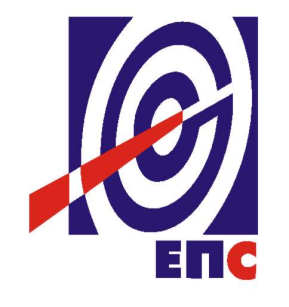 КОНКУРСНА ДОКУМЕНТАЦИЈАза подношење понуда у отвореном поступку за јавну набавку добарабр. ЈН/1000/0563/2018ДРВЕНИ СТУБОВИ(заведено у ЈП ЕПС број.12.01.-426860/10-18 од 20.09.2018. године)Београд, септембар, 2018. годинеНа основу члана 32. и 61. Закона о јавним набавкама („Сл. гласник РС”, бр. 124/2012, 14/2015 и 68/2015), (у даљем тексту: Закон, чл. 2. и 8. Правилника о обавезним елементима конкурсне документације у поступцима јавних набавки и начину доказивања испуњености услова („Сл.  гласник РС”, бр. 86/2015), Одлуке о покретању поступка јавне набавке број 12.01.-426860/1 -18.од 30.08.2018. године и Решења о образовању комисије за спровођење јавне набавке број 12.01.-426860/2 -18 од 30.08.2018. године припремљена је:КОНКУРСНА ДОКУМЕНТАЦИЈАза јавну набавку добара бр. ЈН/1000/0563/2018у отвореном поступку ДРВЕНИ СТУБОВИСадржај конкурсне документације:СтранаУкупан број страна: 52ОПШТИ ПОДАЦИ О ЈАВНОЈ НАБАВЦИПОДАЦИ О ПРЕДМЕТУ ЈАВНЕ НАБАВКЕОпис предмета јавне набавке, назив и ознака из општег речника набавкеОпис предмета јавне набавке: Дрвени стубови Назив из општег речника набавке: Грађевинске конструкције и материјали, помоћни производи у грађевинарству (изузев електрични апарати)Ознака из општег речника набавке: 44000000-0Детаљни подаци о предмету набавке наведени су у Техничкој спецификацији (поглавље 3. Конкурсне документације)Опис партија, назив и ознака из општег речника набавкеПредметна јавна набавка није формирана по партијамаТЕХНИЧКА СПЕЦИФИКАЦИЈА (Врста, техничке карактеристике, квалитет, количина и опис добара)Предмет набавке је испорука и истовар дрвених стубова.Количине потебних дрвених стубова:Основни технички захтеви за добрaЗа све позиције Структурe цене:Дрвени стуб мора да буде произведен у свему према SRPS U.M1.047, GSE 41/81 и SRPS D.B2.020 Техничка документација којом се доказује испуњеност захтеваних основних техничких карактеристика, а која се доставља као саставни део понуде, извештаји издати и оверени од стране лабораторије за испитивање дрвених стубова за надземне водовеИзвештај независне лабораторије о испитивању импрегнације дрвених стубова солима.Извештај независне лабораторије о испитивању дрвених стубова на савијање.Извештај или атест независне лабораторије о солима којима се врши импрегнација.Предвиђена техничка документација (лабораторијски извештаји) мора бити оверена и од стране понуђача и од стране произвођача добара (или овлашћеног заступника произвођача у Републици Србији), у супротном понуда ће бити одбијена као неприхватљива.Aко документација није на српском језику, потребно је доставити превод оверен од стране овлашћеног судског преводиоца.Додатни технички захтеви за добрaЗа све позиције структуре цене:Дрвени стуб мора да је од монолитног дрвета белог бора или црног бора са врхом облика сличног крову.Дрвени стуб мора да има класу пенетрације средства за заштиту дрвета NP6 односно не мање од 24 mm у свему према SRPS EN 351-1.Дрвени стуб мора да буде означен годином производње. Ознака године производње дрвеног стуба мора да буде означена плочицом на стаблу.Свака обловина која је задовољила контролу квалитета обловине пре импрегнације мора да се обележи на 4,5 m од стопе са једним ексером нумератором.Обележја на првом ексеру нумератору су следећа: знак предузећа за импрегнацију, слово D као ознака да је стабло намењено за дистрибуцију електричне енергије и номинална дужина стабла у метрима.Свака обловина која је задовољила контролу квалитета импрегнације обележава се на 4,5 m од стопе са још два ексера нумератора.Обележја на трећем ексеру нумератору су следећа: година импрегнације (последње две цифре) и месец импрегнације.Рок и место испорукеРок за комплетну испоруку и истовар дрвених стубова је 30 (словима:тридесет) дана од дана ступања Уговора на снагу.Понуда у којој је рок испоруке исказан описно (нпр.одмах, расположиво, на лагеру,..) биће одбијена као неприхватљива. Место испоруке и истовара дрвених стубова су: ТЦ Ниш (Одсек Ниш, Одсек Зајечар, Одсек Прокупље, Одсек Пирот, Одсек Лесковац и Одсек Врање), ТЦ Краљево (Одсек Аранђеловац, Одсек Ваљево, Одсек Јагодина, Одсек Краљево, Одсек Крушевац, Одсек Лазаревац, Одсек Лозница, Одсек Нови Пазар, Одсек Чачак, Одсек Шабац и Одсек Ужице) и ТЦ Крагујевац (Одсек Крагујевац, Одсек Пожаревац и Одсек Смедерево), у складу са инструкцијама Наручиоца у току трајања рока испоруке.Евентуално настала штета приликом транспорта предметних добара до места испоруке пада на терет изабраног Понуђача.Квалитативни и квантитативни пријем добара Изабрани понуђач је обавезан да предмет уговора реализује у складу са техничком спецификацијом, важећим техничким прописима и прописаним стандардима. Квалитативни пријем (пријемно испитивање)Продавац је обавезан да писаним путем обавести купца и позове га на пријемно испитивање добара. Позив се на сагласност купцу доставља минимум 2 дана пре термина за пријемно испитивање.За све позиције структуре цене вршиће се пријемно испитивање добара на следећи начин:Механичко испитивање дрвених стубова према SRPS U.M1.047., вршиће се у фабрици произвођача уз присуство Акредитоване лабораторије која ће вршити контролу мерења.Провера Поступка импрегнације у смислу количине упијања импрегнационог средства за бор мора да је веће од 5 ℓ/m3 обловине у свему према GSE 41/81.Пријемна испитивања морају да се обаве у фабрици произвођача. Квалитативни пријем добара констатоваће се потписивањем Записника о пријемном квалитативном пријему – без примедби.Квантитативни пријемИзабрани понуђач се обавезује да писаним путем обавести наручиоца о тачном датуму испоруке најмање 2 радна дана пре планираног датума испоруке. Пријем испоручених добара констатоваће се потписивањем Записника о квантитативном пријему – без примедби и опремнице, као и провером: - да ли је испоручена уговорена количина добара - да ли су добра без видљивог оштећења/недостатака - да ли су уз испоручена добра достављене декларације о квалитету издате од независне лабораторије ипотписивањем отпремнице са читко написаним именом и презименом, потписом и бројем личне карте овлашћеног лица Наручиоца, које је примило предметна добра.У случају да дође до одступања од уговореног, изабрани Понуђач је дужан да до краја уговореног рока испоруке отклони све недостатке, а док се ти недостаци не отклоне сматраће се да рок испоруке није испоштован.Гарантни периодГарантни период за испручена добра не може бити краћи од 2 (словима: две) године и тече од дана обостраног потписивања Записника о квантитативном пријему – без примедби и опремнице.Изабрани понуђач мора о свом трошку и по писменом позиву Наручиоца, у најкраћем року (не дуже од 2 календарска дана од писаног позива Наручиоца) отпочети отклањање уочених недостатака на испорученим добрима. Рок за отклањање недостатака и скривених мана је 3 (словима:три) дана од дана истека рока за отпочињање отклањања уочених недостатака наведених у писаном позиву Наручиоца.УСЛОВИ ЗА УЧЕШЋЕ У ПОСТУПКУ ЈАВНЕ НАБАВКЕ ИЗ ЧЛ. 75. И 76 ЗЈН И УПУТСТВО КАКО СЕ ДОКАЗУЈЕ ИСПУЊЕНОСТ ТИХ УСЛОВАОбавезни услови за учешће у поступку јавне набавке из члана 75 ЗЈНПонуда понуђача који не докаже да испуњава наведене обавезне и додатне услове, биће одбијена као неприхватљива.4.3. Упутство како се доказује испуњеност услова1. Сваки подизвођач мора да испуњава обавезне услове из члана 75.Закона, што доказује достављањем доказа наведених у овом одељку. Додатне услове у вези са капацитетима из члана 76.Закона, понуђач испуњава самостално без обзира на ангажовање подизвођача.2. Сваки понуђач из групе понуђача  која подноси заједничку понуду мора да испуњава обавезне услове из члана 75.Закона, што доказује достављањем доказа наведених у овом одељку. Додатне услове у вези са капацитетима из члана 76.Закона понуђачи из групе испуњавају заједно, на основу достављених доказа у складу са овим одељком конкурсне документације.3. Докази о испуњености услова из члана 77. Закона могу се достављати у неовереним копијама.Наручилац може пре доношења одлуке о додели уговора, захтевати од понуђача, чија је понуда на основу извештаја комисије за јавну набавку оцењена као најповољнија да достави на увид оригинал или оверену копију свих или појединих доказа.Ако понуђач у остављеном, примереном року који не може бити краћи од пет дана, не достави на увид оригинал или оверену копију тражених доказа, наручилац ће његову понуду одбити као неприхватљиву.4.Лице уписано у Регистар понуђача није дужно да приликом подношења понуде доказује испуњеност обавезних услова за учешће у поступку јавне набавке, односно Наручилац не може одбити као неприхватљиву, понуду зато што не садржи доказ одређен Законом или Конкурсном документацијом, ако је понуђач, навео у понуди интернет страницу на којој су тражени подаци јавно доступни. У том случају понуђач може, да у Изјави (пожељно на меморандуму, која мора бити потписана и оверена), да наведе да је уписан у Регистар понуђача.Уз наведену Изјаву, понуђач може да достави и фотокопију Решења о упису понуђача у Регистар понуђача.На основу члана 79.став 5. Закона понуђач није дужан да доставља следеће доказе који су јавно доступни на интернет страницама надлежних органа, и то:1)извод из регистра надлежног органа:-извод из регистра АПР: www.apr.gov.rs2)докази из члана 75. став 1. тачка 1) ,2) и 4) Закона-регистар понуђача: www.apr.gov.rs3)Потврда Народне банке Србије да понуђач није био неликвидан у последњих шест месеци од дана објављивања Позива за подношење понуда на Порталу јавних набавки- Претраживање дужника у принудној наплати: www.nbs.rs5. Уколико је доказ о испуњености услова електронски документ, понуђач доставља копију електронског документа у писаном облику, у складу са законом којим се уређује електронски документ.6. Ако понуђач има седиште у другој држави, наручилац може да провери да ли су документи којима понуђач доказује испуњеност тражених услова издати од стране надлежних органа те државе.7. Ако понуђач није могао да прибави тражена документа у року за подношење понуде, због тога што она до тренутка подношења понуде нису могла бити издата по прописима државе у којој понуђач има седиште и уколико уз понуду приложи одговарајући доказ за то, наручилац ће дозволити понуђачу да накнадно достави тражена документа у примереном року.8. Ако се у држави у којој понуђач има седиште не издају докази из члана 77. став 1. Закона, понуђач може, уместо доказа, приложити своју писану изјаву, дату под кривичном и материјалном одговорношћу оверену пред судским или управним органом, јавним бележником или другим надлежним органом те државе9. Понуђач је дужан да без одлагања, а најкасније у року од пет дана од дана настанка промене у било којем од података које доказује, о тој промени писмено обавести наручиоца и да је документује на прописани начин.Изјава о ауторизацији понудеКРИТЕРИЈУМ ЗА ДОДЕЛУ УГОВОРАИзбор најповољније понуде ће се извршити применом критеријума „Најнижа понуђена цена“.Критеријум за оцењивање понуда Најнижа понуђена цена, заснива се на понуђеној цени као једином критеријуму.У случају примене критеријума најниже понуђене цене, а у ситуацији када постоје понуде понуђача који нуде добра домаћег порекла и понуде понуђача који нуде добра страног порекла, наручилац мора изабрати понуду понуђача који нуди добра домаћег порекла под условом да његова понуђена цена није преко 5% већа у односу на најнижу понуђену цену понуђача који нуди добра страног порекла. У понуђену цену страног понуђача урачунавају се и царинске дажбине.Када понуђач достави доказ да нуди добра домаћег порекла, наручилац ће, пре рангирања понуда, позвати све остале понуђаче чије су понуде оцењене као прихватљиве а код којих није јасно да ли је реч о добрима домаћег или страног порекла,да се изјасне да ли нуде добра домаћег порекла и да доставе доказ.Предност дата за домаће понуђаче и добра домаћег порекла (члан 86.став 1. до 4. Закона) у поступцима јавних набавки у којима учествују понуђачи из држава потписница Споразума о слободној трговини у централној Европи (ЦЕФТА 2006) примењиваће се сходно одредбама тог споразума.Предност дата за домаће понуђаче и добра домаћег порекла (члан 86. став 1. до 4. Закона) у поступцима јавних набавки у којима учествују понуђачи из држава потписница Споразума о стабилизацији и придруживању између Европских заједница и њихових држава чланица, са једне стране, и Републике Србије, са друге стране, примењиваће се сходно одредбама тог Споразума.5.1. Резервни критеријумУколико две или више понуда имају исту најнижу понуђену цену, као најповољнија биће изабрана понуда оног понуђача који је понудио дужи гарантни рок. Уколико ни после примене резервних критеријума не буде  могуће изабрати најповољнију понуду, најповољнија понуда биће изабрана путем жреба.Наручилац ће писмено обавестити све понуђаче који су поднели понуде о датуму када ће се одржати извлачење путем жреба. Жребом ће бити обухваћене само оне понуде које имају једнаку најнижу понуђену цену. Извлачење путем жреба Наручилац ће извршити јавно, у присуству понуђача, и то тако што ће називе понуђача исписати на одвојеним папирима, који су исте величине и боје, те ће све те папире ставити у провидну кутију одакле ће извући само један папир. Понуђачу чији назив буде на извученом папиру ће бити додељен уговор. Наручилац ће сачинити и доставити записник о спроведеном извлачењу путем жреба.Записник о  извлачењу путем жреба потписују чланови комисије и присутни овлашћени представници понуђача, који преузимају примерак записника.Наручилац ће поштом или електронским путем доставити Записник о  извлачењу путем жреба понуђачима који нису присутни на извлачењу.УПУТСТВО ПОНУЂАЧИМА КАКО ДА САЧИНЕ ПОНУДУКонкурсна документација садржи Упутство понуђачима како да сачине понуду и потребне податке о захтевима Наручиоца у погледу садржине понуде, као и услове под којима се спроводи поступак избора најповољније понуде у поступку јавне набавке.Понуђач мора да испуњава све услове одређене Законом о јавним набавкама (у даљем тексту: Закон) и конкурсном документацијом. Понуда се припрема и доставља на основу позива, у складу са конкурсном документацијом, у супротном, понуда се одбија као неприхватљива.Језик на којем понуда мора бити састављенаНаручилац је припремио конкурсну документацију на српском језику и водиће поступак јавне набавке на српском језику.Понуда са свим прилозима мора бити сачињена на српском језику.Део понуде који се тиче техничких карактеристика може бити достављен на енглеском или немачком језику. Уколико се приликом стручне оцене понуда утврди да је документ на енглеском/или немачком језику потребно превести на српски језик, Наручилац ће позвати понуђача да у примереном року изврши превод тог дела понуде код овлашћеног судског преводиоцаНачин састављања и подношења понудеПонуђач је обавезан да сачини понуду тако што Понуђач уписује тражене податке у обрасце који су саставни део конкурсне документације и оверава је печатом и потписом законског заступника, другог заступника уписаног у регистар надлежног органа или лица овлашћеног од стране законског заступника уз доставу овлашћења у понуди. Доставља их заједно са осталим документима који представљају обавезну садржину понуде.Препоручује се да сви документи поднети у понуди  буду нумерисани и повезани у целину (јемствеником, траком и сл.), тако да се појединачни листови, односно прилози, не могу накнадно убацивати, одстрањивати или замењивати. Препоручује се да се нумерација поднете документације и образаца у понуди изврши на свакоj страни на којој има текста, исписивањем “1 од н“, „2 од н“ и тако све до „н од н“, с тим да „н“ представља укупан број страна понуде.Препоручује се да доказе који се достављају уз понуду, а због своје важности не смеју бити оштећени, означени бројем (банкарска гаранција, меница), стављају се у посебну фолију, а на фолији се видно означава редни број странице листа из понуде. Фолија се мора залепити при врху како би се докази, који се због своје важности не смеју оштетити, заштитили.Понуђач подноси понуду у затвореној коверти или кутији, тако да се при отварању може проверити да ли је затворена, као и када, на адресу: Јавно предузеће „Електропривреда Србије“, Београд, Балканска 13, писарница, са назнаком: „Понуда за јавну набавку добара: «Дрвени стубови» Јавна набавка бр. ЈН/1000/0563/2018- НЕ ОТВАРАТИ“. На полеђини коверте обавезно се уписује тачан назив и адреса понуђача, телефон и факс понуђача, као и име и презиме овлашћеног лица за контакт.У случају да понуду подноси група понуђача, на полеђини коверте  назначити да се ради о групи понуђача и навести називе и адресу свих чланова групе понуђача.Уколико понуђачи подносе заједничку понуду, група понуђача може да се определи да обрасце дате у конкурсној документацији потписују и печатом оверавају сви понуђачи из групе понуђача или група понуђача може да одреди једног понуђача из групе који ће потписивати и печатом оверавати обрасце дате у конкурсној документацији, изузев образаца који подразумевају давање изјава под материјалном и кривичном одговорношћу морају бити потписани и оверени печатом од стране сваког понуђача из групе понуђача.У случају да се понуђачи определе да један понуђач из групе потписује и печатом оверава обрасце дате у конкурсној документацији (изузев образаца који подразумевају давање изјава под материјалном и кривичном одговорношћу), наведено треба дефинисати споразумом којим се понуђачи из групе међусобно и према наручиоцу обавезују на извршење јавне набавке, а који чини саставни део заједничке понуде сагласно чл. 81. Закона. Уколико је неопходно да понуђач исправи грешке које је направио приликом састављања понуде и попуњавања образаца из конкурсне документације, дужан је да поред такве исправке стави потпис особе или особа које су потписале образац понуде и печат понуђача.Обавезна садржина понудеОбавезну садржину понуде чине следећи документи и обрасци које понуђач доставља попуњене, потписане од стране овлашћеног лица понуђача и оверене печатом:Образац 1 - ПонудаОбразац 2 - Структура ценеСпоразум којим се понуђачи из групе међусобно и према наручиоцу обавезују на извршење јавне набавке (у случају подношења заједничке понуде)Докази и Обрасци (Образац 4, Образац 6, 6.1.) којима се доказује испуњеност услова за учешће у поступку јавне набавке из члана 75. и 76. ЗЈН, у складу са упутством како се доказује испуњеност тих услова из поглавља 4. Конкурсне доументацијеОбразац 3 - Изјава понуђача о независној понуди у складу са чланом 26. ЗЈНДокументација наведена у техничкој спецификацији (поглавље 3) конкурсне документације као документација која се доставља уз понуду (извештаји издати и оверени од стране лабораторије за испитивање дрвених стубова за надземне водове). Средство финансијског обезбеђења за озбиљност понуде Уколико понуђач захтева надокнаду трошкова у складу са чланом 88. ЗЈН као саставни део понуде доставља Изјаву о трошковима припреме понуде (Образац 5)Овлашћење за потписника (ако не потписује заступник).Пожељно  је да сви обрасци и документи који чине обавезну садржину понуде буду сложени према наведеном редоследу.  Наручилац ће одбити као неприхватљиве све понуде које не испуњавају услове из позива за подношење понуда и конкурсне документације.Наручилац ће одбити као неприхватљиву понуду понуђача, за коју се у поступку стручне оцене понуда утврди да докази који су саставни део понуде садрже неистините податке.Подношење и отварање понудаБлаговременим се сматрају понуде које су примљене, у складу са Позивом за подношење понуда објављеним на Порталу јавних набавки, без обзира на начин на који су послате.Ако је понуда поднета по истеку рока за подношење понуда одређеног у позиву, сматраће се неблаговременом, а Наручилац ће по окончању поступка отварања понуда, овакву понуду вратити неотворену понуђачу, са назнаком да је поднета неблаговремено.Комисија за јавне набавке ће благовремено поднете понуде јавно отворити дана наведеном у Позиву за подношење понуда у просторијама Јавног предузећа „Електропривреда Србије“ Београд,  Балканска 13.Представници понуђача који учествују у поступку јавног отварања понуда, морају да пре почетка поступка јавног отварања доставе Комисији за јавне набавке писано овлашћењеза учествовање у овом поступку (пожељно да буде издато на меморандуму Понуђача) заведено и оверено печатом и потписом законског заступника понуђача или другог заступника уписаног у регистар надлежног органа или лица овлашћеног од стране законског заступника уз доставу овлашћења у понуди.Комисија за јавну набавку води записник о отварању понуда у који се уносе подаци у складу са Законом.Записник о отварању понуда потписују чланови комисије и присутни овлашћени представници понуђача, који преузимају примерак записника.Наручилац ће у року од три (3) дана од дана окончања поступка отварања понуда поштом или електронским путем доставити записник о отварању понуда понуђачима који нису присуствовали у поступку отварања понуда.Начин подношења понудеПонуђач може поднети само једну понуду.Понуду може поднети понуђач самостално, група понуђача, као и понуђач са подизвођачем.Понуђач који је самостално поднео понуду не може истовремено да учествује у заједничкој понуди или као подизвођач. У случају да понуђач поступи супротно наведеном упутству свака понуда понуђача у којој се појављује биће одбијена.Понуђач може бити члан само једне групе понуђача која подноси заједничку понуду, односно учествовати у само једној заједничкој понуди. Уколико је понуђач, у оквиру групе понуђача, поднео две или више заједничких понуда, Наручилац ће све такве понуде одбити.Понуђач који је члан групе понуђача не може истовремено да учествује као подизвођач. У случају да понуђач поступи супротно наведеном упутству свака понуда понуђача у којој се појављује биће одбијена.Измена, допуна и опозив понудеУ року за подношење понуде понуђач може да измени или допуни већ поднету понуду писаним путем, на адресу: „Електропривреда Србије“, Београд, Балканска 13, писарница, са назнаком „ИЗМЕНА – ДОПУНА - Понуде за јавну набавку добара: Дрвени стубови -  Јавна набавка бр. ЈН/1000/0563/2018 - НЕ ОТВАРАТИ“.У случају измене или допуне достављене понуде, Наручилац ће приликом стручне оцене понуде узети у обзир измене и допуне само ако су извршене у целини и према обрасцу на који се, у већ достављеној понуди, измена или допуна односи.У року за подношење понуде понуђач може да опозове поднету понуду писаним путем, на адресу: Електропривреда Србије, Београд, Балканска 13, писарница, са назнаком „ОПОЗИВ - Понуде за јавну набавку добара: Дрвени стубови -  Јавна набавка бр. ЈН/1000/0563/2018 - НЕ ОТВАРАТИ“ .У случају опозива поднете понуде пре истека рока за подношење понуда, Наручилац такву понуду неће отварати, већ ће је неотворену вратити понуђачу.Уколико понуђач измени или опозове понуду поднету по истеку рока за подношење понуда, Наручилац ће наплатити средство обезбеђења дато на име озбиљности понуде.ПартијеНабавка није обликована по партијама.Понуда са варијантамаПонуда са варијантама није дозвољена.Подношење понуде са подизвођачимаПонуђач је дужан да у понуди наведе да ли ће извршење набавке делимично поверити подизвођачу. Ако понуђач у понуди наведе да ће делимично извршење набавке поверити подизвођачу, дужан је да наведе:- назив подизвођача, а уколико уговор између наручиоца и понуђача буде закључен, тај подизвођач ће бити наведен у уговору;- проценат укупне вредности набавке који ће поверити подизвођачу, а који не може бити већи од 50% као и део предметне набавке који ће извршити преко подизвођача.Понуђач у потпуности одговара наручиоцу за извршење уговорене набавке, без обзира на број подизвођача и обавезан је да наручиоцу, на његов захтев, омогући приступ код подизвођача ради утврђивања испуњености услова.Обавеза понуђача је да за подизвођача достави доказе о испуњености обавезних услова из члана 75. Закона наведених у одељку Услови за учешће из члана 75. и 76. Закона и Упутство како се доказује испуњеност тих услова.Додатне услове понуђач испуњава самостално, без обзира на агажовање подизвођача.Све обрасце у понуди потписује и оверава понуђач, изузев образаца под пуном материјалном и кривичном одговорношћу, које попуњава, потписује и оверава сваки подизвођач у своје име.Понуђач не може ангажовати као подизвођача лице које није навео у понуди, у супротном наручилац ће реализовати средство обезбеђења и раскинути уговор, осим ако би раскидом уговора наручилац претрпео знатну штету.Добављач може ангажовати као подизвођача лице које није навео у понуди, ако је на страни подизвођача након подношења понуде настала трајнија неспособност плаћања, ако то лице испуњава све услове одређене за подизвођача и уколико добије претходну сагласност Наручиоца. Све ово не утиче на правило да понуђач у потпуности одговара наручиоцу за извршење обавеза из поступка јавне набавке, односно за извршење уговорних обавеза , без обзира на број подизвођача.Наручилац у овом поступку не предвиђа примену одредби става 9.и 10. члана 80. Закона.Подношење заједничке понудеУ случају да више понуђача поднесе заједничку понуду, они као саставни део понуде морају доставити Споразум о заједничком извршењу набавке, којим се међусобно и према Наручиоцу обавезују на заједничко извршење набавке, који обавезно садржи податке прописане члан 81. став 4. и 5. Закона и то: податке о члану групе који ће бити Носилац посла, односно који ће поднети понуду и који ће заступати групу понуђача пред Наручиоцем;опис послова сваког од понуђача из групе понуђача у извршењу уговора.Сваки понуђач из групе понуђача  која подноси заједничку понуду мора да испуњава обавезне услове из члана 75. Закона, наведене у одељку Услови за учешће из члана 75. и 76. Закона и Упутство како се доказује испуњеност тих услова. Додатне услове у вези са капацитетима, у складу са чланом 76. Закона, понуђачи из групе испуњавају заједно, на основу достављених доказа дефинисаних конкурсном документацијом.У случају заједничке понуде групе понуђача обрасце под пуном материјалном и кривичном одговорношћу попуњава, потписује и оверава сваки члан групе понуђача у своје име. (Образац Изјаве о независној понуди и Образац изјаве у складу са чланом 75. став 2. Закона)Понуђачи из групе понуђача одговорају неограничено солидарно према наручиоцу.Понуђена ценаЦена у понуди се исказује у динарима.     Цена је фиксна за цео уговорени периодЦене у понуди се исказују без ПДВ-а и са ПДВ-ом, с тим да се приликом оцењивања понуде узима у обзир цена без ПДВ-а. Јединичне цене и укупно понуђена цена морају бити изражене са две децимале у складу са правилом заокруживања бројева. У случају рачунске грешке меродавна ће бити јединична цена из обрасца структуре цене који се оверен печатом и потписан доставља у понуди.Понуђена цена  је на паритету FCO испоручено у магацине Купца и обухвата све трошкове које Продавац има у вези испоруке.Понуђена цена укључује све трошкове реализације предмета набавке и све зависне трошкове као што су: трошкови транспорта, истовара, осигурања, царине, трошкови прибављања средстава финансијског обезбеђења и друге зависне трошкове.Ако је у понуди исказана неуобичајено ниска цена, Наручилац ће поступити у складу са чланом 92.ЗЈН. Рок и место испоруке добараИзабрани понуђач се обавезује да реализује предмет набавке у роковима и под условима који су наведени у поглављу 3 конкурсне документације - „Техничка спецификација“, и то:Рок за комплетну испоруку и истовар дрвених стубова је 30 (словима:тридесет) дана од дана ступања Уговора на снагу.Понуда у којој је рок испоруке исказан описно (нпр.одмах, расположиво, на лагеру,..) биће одбијена као неприхватљива. Место испоруке и истовара дрвених стубова су: ТЦ Ниш (Одсек Ниш, Одсек Зајечар, Одсек Прокупље, Одсек Пирот, Одсек Лесковац и Одсек Врање), ТЦ Краљево (Одсек Аранђеловац, Одсек Ваљево, Одсек Јагодина, Одсек Краљево, Одсек Крушевац, Одсек Лазаревац, Одсек Лозница, Одсек Нови Пазар, Одсек Чачак, Одсек Шабац и Одсек Ужице) и ТЦ Крагујевац (Одсек Крагујевац, Одсек Пожаревац и Одсек Смедерево), у складу са инструкцијама Наручиоца у току трајања рока испоруке.Евентуално настала штета приликом транспорта предметних добара до места испоруке пада на терет изабраног Понуђача.Начин и услови плаћањаПлаћање добара која су предмет ове набавке Купац ће извршити на текући рачун Продавца, по испоруци добара и по потписивању Записника о квантитативном пријему добара од стране овлашћених представника Купца и Продавца - без примедби, у року до 45 (словима: четрдесетпет) дана од дана пријема исправног рачуна на писарници Купца. Отпремница на којој је наведен датум испоруке добара, као и количина испоручених добара, са читко написаним именом и презименом и потписом овлашћеног лица Купца које је примило предметна добра, представља основ за фактурисање и обавезан је пратећи документ уз рачун.У достављеном рачуну, изабрани Понуђач је дужан да се придржава тачно дефинисаних назива из конкурсне документације и прихваћене понуде (из Обрасца структуре цене). Рачуни који не одговарају наведеним тачним називима, ће се сматрати неисправним. Уколико, због коришћења различитих шифарника и софтверских решења није могуће у самом рачуну навести горе наведени тачан назив, изабрани Понуђач је обавезан да уз рачун достави прилог са упоредним прегледом назива из рачуна са захтеваним називима из Обрасца структуре цене.Само овако достављен рачун ће се сматрати исправним рачуном.Рачун мора да гласи: Јавно предузеће „Електропривреда Србије“ Београд, Балканска 13, Београд, МБ:20053658, ПИБ: 103920327.Рачун мора бити достављен на адресу Наручиоца: Јавно предузеће "Електропривреда Србије" Београд, Балканска 13, Београд, МБ:20053658, ПИБ: 103920327, уз обавезну пратећу документацију: отпремницу на којој је наведен датум испоруке добара, као и количина испоручених добара, са читко написаним именом и презименом и потписом овлашћеног лица Купца које је примило предметна добра, Записника о пријемном квалитативном пријему – без примедби и Записник о квантитативном пријему добара потписан од стране овлашћених представника Купца и Продавца - без примедби.Гарантни рокГарантни рок за испоручена добра, не може бити краћи од 24 (двадесетчетири) месеца од потписивања Записника о квантитативном пријему добара од стране овлашћених представника Купца и Продавца - без примедби.Изабрани понуђач мора о свом трошку и по писаном позиву Наручиоца, у најкраћем року (не дуже од 2 календарска дана од писаног позива Наручиоца) отпочети отклањање уочених недостатака на испорученим добрима. Рок за отклањање недостатака и скривених мана је 3 (словима:три) дана од дана истека рока за отпочињање отклањања уочених недостатака наведених у писаном позиву Наручиоца.Изабрани Понуђач је дужан да о свом трошку отклони све евентуалне недостатке у току трајања гарантног рока.У случају да изабрани Понуђач не отклони све недостатке, Наручилац има право на наплату средства финансијског обезбеђења за отклањање недостатака у гарантном рокуРок важења понудеПонуда мора да важи најмање 90 (словима: деведесет) дана од дана отварања понуда. У случају да понуђач наведе краћи рок важења понуде, понуда ће бити одбијена, као неприхватљива.Средства финансијског обезбеђењаНаручилац захтева средства финансијског обезбеђења којим понуђачи обезбеђују испуњење својих обавеза у  отвореном поступку (достављају се уз понуду), као и испуњење својих уговорних обавеза (достављају се по закључењу уговора или по испоруци).Сви трошкови око прибављања средстава обезбеђења падају на терет понуђача, а и исти могу бити наведени у Обрасцу трошкова припреме понуде.Члан групе понуђача може бити налогодавац средства финансијског обезбеђења.Средства финансијског обезбеђења морају да буду исказанау валути у којој је и понуда.Ако се за време трајања уговора промене рокови за извршење уговорне обавезе, важност  средстава финансијског обезбеђења  мора се продужити.Понуђач је дужан да достави следећа средства финансијског обезбеђења. Као саставни део понуде понуђач доставља:Банкарска гаранција за озбиљност понудеПонуђач доставља оригинал банкарску гаранцију за озбиљност понуде у висини од 10% вредности понудe, без ПДВ.Банкарскa гаранцијa понуђача мора бити неопозива, безусловна (без права на приговор) и наплатива на први писани позив, са трајањем најмање од 30 (словима: тридесет) календарских дана дуже од рока важења понуде.Наручилац ће уновчити гаранцију за озбиљност понуде дату уз понуду уколико: понуђач након истека рока за подношење понуда повуче, опозове или измени своју понуду илипонуђач коме је додељен уговор благовремено не потпише уговор о јавној набавци или понуђач коме је додељен уговор не поднесе исправно средство обезбеђења за добро извршење посла у складу са захтевима из конкурсне документације.Поднета банкарска гаранција не може да садржи додатне услове за исплату, краће рокове, мањи износ или промењену месну надлежност за решавање спороваБанкарска гаранција се не може уступити и није преносива без сагласности Корисника, Налогодавца и Емисионе банке.Банкарска гаранција истиче на наведени датум,без обзира да ли нам је овај документ враћен или не.У случају да је пословно седиште банке гаранта у Републици Србији у случају спора по овој Гаранцији, утврђује се надлежност суда у Београду и примена материјалног права Републике Србије. У случају да је пословно седиште банке гаранта изван Републике Србије у случају спора по овој Гаранцији, утврђује се надлежност Сталне арбитраже при ПКС уз примену Правилника ПКС и процесног и материјалног права Републике Србије, са местом рада арбитраже у Београду.На банкарску гаранцију примењују се одредбе Једнобразних правила за гаранције УРДГ 758,Међународне Трговинске коморе у Паризу.Банкарска гаранција треба да буду у валути у којој је Понуда.Уколико банкарску гаранцију издаје страна банка ,мора имати кредитни рејтинг.Банкарска гаранција ће бити враћена Понуђачу са којим није закључен уговор по закључењу уговора са Понуђачем чија је понуда изабрана као најповољнија, а Понуђачу са којим је закључен уговор након предаје Наручиоцу средстава финансијског обезбеђења за добро извршење посла. Након закључивања уговора понуђач доставља:Банкарску гаранцију добро извршење послаИзабрани понуђач је дужан да у тренутку закључења Уговора а најкасније у року од 10 (десет) дана од дана обостраног потписивања Уговора од законских заступника уговорних страна, а пре испоруке, као одложни услов из члана 74.став 2. Закона о облигационим односима („Сл. лист СФРЈ“ бр. 29/78, 39/85, 45/89 – одлука УСЈ и 57/89, „Сл.лист СРЈ“ бр. 31/93 и „Сл. лист СЦГ“ бр. 1/2003 – Уставна повеља), као средство финансијског обезбеђења за добро извршење посла преда Наручиоцу банкарску гаранцију за добро извршење посла.Изабрани понуђач је дужан да Наручиоцу достави неопозиву,  безусловну (без права на приговор) и на први писани позив наплативу банкарску гаранцију за добро извршење посла у износу од 10%  вредности уговора без ПДВ. Банкарска гаранција мора трајати најмање 30 (словима:тридесет) календарских дана дуже од дана истека рока за извршење уговорне обавезе понуђача.Ако се за време трајања уговора промене рокови за извршење уговорне обавезе, важност банкарске гаранције за добро извршење посла мора да се продужи. Поднета банкарска гаранција не може да садржи додатне услове за исплату, краће рокове, мањи износ или промењену месну надлежност за решавање спорова.Наручилац ће уновчити дату банкарску гаранцију за добро извршење посла у случају да изабрани понуђач не буде извршавао своје уговорне обавезе у роковима и на начин предвиђен уговором.У случају да је пословно седиште банке гаранта у Републици Србији у случају спора по овој Гаранцији, утврђује се надлежност суда у Београду и примена материјалног права Републике Србије.У случају да је пословно седиште банке гаранта изван Републике Србије у случају спора по овој Гаранцији, утврђује се надлежност Спољнотрговинске арбитраже при ПКС уз примену Правилника ПКС и процесног и материјалног права Републике Србије.Банкарска гаранција мора бити издата у складу са једнообразним правилима МТК за гаранције на позив - URDG 758.Банкарска гаранција се не може уступити  и  није преносива без сагласности уговорних страна и емисионе банке.Ова гаранција истиче на наведени  датум, без обзира да ли је овај документ враћен или  није.У тренутку потписивања Записника о квантитативном пријему добара:Банкарску гаранцију за отклањање недостатака у  гарантном року Изабрани понуђач је дужан да након испоруке укупно уговорене количине добара и потписивања Записника о квантитативном пријему добара преда Наручиоцу: неопозиву, безусловну,без права на приговор и плативу на први позив, издату у висини од 5% од укупно уговорене цене (без ПДВ-а) са роком важења 30(словима:тридесет) календарских дана дужим од уговореног гарантног рока.Уколико Понуђач не достави банкарску гаранцију за отклањање недостатака у гарантном року, Наручилац има право да наплати банкарску гаранцију за добро извршење посла.Достављена банкарска гаранција  не може да садржи додатне услове за исплату, краћи рок и мањи износ.Наручилац  је овлашћен да наплати банкарску гаранцију за отклањање недостатака у  гарантном року у случају да Понуђач не испуни своје уговорне обавезе у погледу гарантног рока.У случају да је пословно седиште банке гаранта у Републици Србији у случају спора по овој Гаранцији, утврђује се надлежност суда у Београду и примена материјалног права Републике Србије. У случају да је пословно седиште банке гаранта изван Републике Србије у случају спора по овој Гаранцији, утврђује се надлежност Сталне арбитраже при Привредној комори Србије уз примену њеног Правилника и процесног и материјалног права Републике Србије, са местом рада арбитраже у Београду.Банкарска гаранција се не може уступити и није преносива без сагласности уговорних страна и емисионе банке.На ову банкарску гаранцију примењују се Једнообразна правила за гаранције на позив ( URDG 758) Међународне трговинске коморе у Паризу.Ова гаранција истиче на наведени датум, без обзира да ли је овај документ враћен или није.Достављање средстава финансијског обезбеђењаСредство финансијског обезбеђења за озбиљност понуде доставља се као саставни део понуде и гласи на Јавно предузеће "Електропривреда Србије" Београд, Балканска 13,  Београд. Средство финансијског обезбеђења за добро извршење посла  гласи на Јавно предузеће "Електропривреда Србије" Београд, Балканска 13 Београд и доставља се лично или поштом на адресу: „Електропривреда Србије“ Београд, Балканска бр. 13, 11 000 Београд, са назнаком: Средство финансијског обезбеђења за ЈН број ЈН/1000/0563/2018.Средство финансијског обезбеђења за отклањање недостатака у гарантном периоду  гласи на Јавно предузеће "Електропривреда Србије" Београд, Балканска бр. 13,  Београд и доставља се приликом потписивања Записника о квантитативном и квалитативном пријему или поштом на адресу: лично или поштом на адресу: „Електропривреда Србије“ Београд, Балканска бр. 13, 11 000 Београд, са назнаком: Средство финансијског обезбеђења за ЈН број ЈН/1000/0563/2018.Начин означавања поверљивих података у понудиПодаци које понуђач оправдано означи као поверљиве биће коришћени само у току поступка јавне набавке у складу са позивом и неће бити доступни ником изван круга лица која су укључена у поступак јавне набавке. Ови подаци неће бити објављени приликом отварања понуда и у наставку поступка.Наручилац може да одбије да пружи информацију која би значила повреду поверљивости података добијених у понуди.Као поверљива, понуђач може означити документа која садрже личне податке, а које не садржи ни један јавни регистар, или која на други начин нису доступна, као и пословне податке који су прописима одређени као поверљиви.Наручилац ће као поверљива третирати она документа која у десном горњем углу великим словима имају исписано „ПОВЕРЉИВО“.Наручилац не одговара за поверљивост података који нису означени на горе наведени начин.Ако се као поверљиви означе подаци који не одговарају горе наведеним условима, Наручилац ће позвати понуђача да уклони ознаку поверљивости. Понуђач ће то учинити тако што ће његов представник изнад ознаке поверљивости написати „ОПОЗИВ“, уписати датум, време и потписати се.Ако понуђач у року који одреди Наручилац не опозове поверљивост докумената, Наручилац ће третирати ову понуду као понуду без поверљивих података.Наручилац је дужан да доследно поштује законите интересе понуђача, штитећи њихове техничке и пословне тајне у смислу закона којим се уређује заштита пословне тајне.Неће се сматрати поверљивим докази о испуњености обавезних услова, цена и други подаци из понуде који су од значаја за применукритеријума и рангирање понуде.  Поштовање обавеза које произлазе из прописа о заштити на раду и других прописаПонуђач је дужан да при састављању понуде изричито наведе да је поштовао обавезе које произлазе из важећих прописа о заштити на раду, запошљавању и условима рада, заштити животне средине, као и да нема забрану обављања делатности која је на снази у време подношења понуде (Образац 4 из конкурсне документације). Накнада за коришћење патенатаНакнаду за коришћење патената, као и одговорност за повреду заштићених права интелектуалне својине трећих лица сноси понуђач. Начело заштите животне средине и обезбеђивања енергетске ефикасностиНаручилац је дужан да набавља добра која не загађују, односно који минимално утичу на животну средину, односно који обезбеђују адекватно смањење потрошње енергије – енергетску ефикасност. Додатне информације и објашњењаЗаинтерсовано лице може, у писаном облику, тражити од Наручиоца додатне информације или појашњења у вези са припремањем понуде, при чему може да укаже Наручиоцу и на евентуално уочене недостатке и неправилности у конкурсној документацији, најкасније пет дана пре истека рока за подношење понуде, на адресу Наручиоца, са назнаком: „ОБЈАШЊЕЊА – позив за јавну набавку број ЈН/1000/0563/2018 или електронским путем на е-mail адресу: mira.paljic@eps.rs, veljko.kovacevic@eps.rs.Наручилац ће у року од три дана по пријему захтева објавити Одговор на захтев на Порталу јавних набавки и својој интернет страници.Тражење додатних информација и појашњења телефоном није дозвољено.Ако је документ из поступка јавне набавке достављен од стране наручиоца или понуђача путем електронске поште или факсом, страна која је извршила достављање дужна је да од друге стране захтева да на исти начин потврди пријем тог документа, што је друга страна дужна и да учини када је то неопходно као доказ да је извршено достављање.Ако наручилац у року предвиђеном за подношење понуда измени или допуни конкурсну документацију, дужан је да без одлагања измене или допуне објави на Порталу јавних набавки и на својој интернет страници.Ако наручилац измени или допуни конкурсну документацију осам или мање дана пре истека рока за подношење понуда, наручилац је дужан да продужи рок за подношење понуда и објави обавештење о продужењу рока за подношење понуда.По истеку рока предвиђеног за подношење понуда наручилац не може да мења нити да допуњује конкурсну документацију.Комуникација у поступку јавне набавке се врши на начин чланом 20. Закона.У зависности од изабраног вида комуникације, Наручилац ће поступати у складу са 13. начелним ставом који је Републичка комисија за заштиту права у поступцима јавних набавки заузела на 3. Општој седници, 14.04.2014. године (објављеним на интернет страници www.кjn.gov.rs). Трошкови понудеТрошкове припреме и подношења понуде сноси искључиво Понуђач и не може тражити од Наручиоца накнаду трошкова.Понуђач може да у оквиру понуде достави укупан износ и структуру трошкова припремања понуде тако што попуњава, потписује и оверава печатом Образац трошкова припреме понуде.Ако је поступак јавне набавке обустављен из разлога који су на страни Наручиоца, Наручилац је дужан да Понуђачу надокнади трошкове израде узорка или модела, ако су израђени у складу са техничким спецификацијама Наручиоца и трошкове прибављања средства обезбеђења, под условом да је Понуђач тражио накнаду тих трошкова у својој понуди. Додатна објашњења, контрола и допуштене исправкеНаручилац може да захтева од понуђача додатна објашњења која ће му помоћи при прегледу, вредновању и упоређивању понуда, а може да врши и контролу (увид) код понуђача, односно његовог подизвођача.Уколико је потребно вршити додатна објашњења, Наручилац ће Понуђачу оставити примерени рок да поступи по позиву Наручиоца, односно да омогући Наручиоцу контролу (увид) код Понуђача, као и код његовог Подизвођача.Наручилац може, уз сагласност Понуђача, да изврши исправке рачунских грешака уочених приликом разматрања понуде по окончаном поступку отварања понуда.У случају разлике између јединичне цене и укупне цене, меродавна је јединична цена.Ако се Понуђач не сагласи са исправком рачунских грешака, Наручилац ће његову понуду одбити као неприхватљиву. Разлози за одбијање понудеПонуда ће бити одбијена ако:-          је неблаговремена, неприхватљива или неодговарајућа;-          ако се понуђач не сагласи са исправком рачунских грешака;-          ако има битне недостатке сходно члану 106. ЗЈННаручилац ће донети одлуку о обустави поступка јавне набавке у складу са чланом 109. Закона. Рок за доношење Одлуке о додели уговора/обуставиНаручилац ће одлуку о додели уговора/обустави поступка донети у року од максимално 25 (двадесетпет) дана од дана јавног отварања понуда.Одлуку о додели уговора/обустави поступка  Наручилац ће објавити на Порталу јавних набавки и на својој интернет страници у року од 3 (три) дана од дана доношења. Негативне референцеНаручилац може одбити понуду уколико поседује доказ да је понуђач у претходне три године пре објављивања позива за подношење понуда, у поступку јавне набавке:·      поступао супротно забрани из чл. 23. и 25. Закона;·      учинио повреду конкуренције;·      доставио неистините податке у понуди или без оправданих разлога одбио да закључи уговор о јавној набавци, након што му је уговор додељен;·     одбио да достави доказе и средства обезбеђења на шта се у понуди обавезао.Наручилац може одбити понуду уколико поседује доказ који потврђује да понуђач није испуњавао своје обавезе по раније закљученим уговорима о јавним набавкама који су се односили на исти предмет набавке, за период од претходне три годинепре објављивања позива за подношење понуда.Доказ наведеног може бити:·     правоснажна судска одлука или коначна одлука другог надлежног органа;·     исправа о реализованом средству обезбеђења испуњења обавеза у поступку јавне набавке или испуњења уговорних обавеза;·    исправа о наплаћеној уговорној казни;·    рекламације потрошача, односно корисника, ако нису отклоњене у уговореном року;·     изјава о раскиду уговора због неиспуњења битних елемената уговора дата на начин и под условима предвиђеним законом којим се уређују облигациони односи;·     доказ о ангажовању на извршењу уговора о јавној набавци лица која нису означена у понуди као подизвођачи, односно чланови групе понуђача;·     други одговарајући доказ примерен предмету јавне набавке који се односи на испуњење обавеза у ранијим поступцима јавне набавке или по раније закљученим уговорима о јавним набавкама.Наручилац може одбити понуду ако поседује доказ из става 3. тачка 1) члана 82. Закона, који се односи на поступак који је спровео или уговор који је закључио и други наручилац ако је предмет јавне набавке истоврсан.Наручилац може поступити на наведене начине и у случају заједничке понуде групе понуђача уколико утврди да постоје напред наведени докази за једног или више чланова групе понуђача. Заштита права понуђачаЗахтев за заштиту права подноси се лично или путем поште на адресу: „Електропривреда Србије“ Београд, Балканска бр. 13, 11 000 Београд са назнаком Захтев за заштиту права за ЈН добара "Дрвени стубови" број ЈН/1000/0563/2018, а копија се истовремено доставља Републичкој комисији.Захтев за заштиту права се може доставити и путем електронске поште на e-mail: mira.paljic@eps.rs, veljko.kovacevic@eps.rs. Захтев за заштиту права може се поднети у току целог поступка јавне набавке, против сваке радње наручиоца, осим ако овим законом није другачије одређено.Захтев за заштиту права којим се оспорава врста поступка, садржина позива за подношење понуда или конкурсне документације сматраће се благовременим ако је примљен од стране наручиоца најкасније  7 (словима:седам) дана пре истека рока за подношење понуда, без обзира на начин достављања и уколико је подносилац захтева у складу са чланом 63. став 2. овог закона указао наручиоцу на евентуалне недостатке и неправилности, а наручилац исте није отклонио. Захтев за заштиту права којим се оспоравају радње које наручилац предузме пре истека рока за подношење понуда, а након истека рока из става 3. ове тачке, сматраће се благовременим уколико је поднет најкасније до истека рока за подношење понуда.        После доношења одлуке о додели уговора и одлуке о обустави поступка, рок   за подношење захтева за заштиту права је 10 (словима:десет) дана од дана објављивања одлуке на Порталу јавних набавки. Захтев за заштиту права не задржава даље активности наручиоца у поступку јавне набавке у складу са одредбама члана 150. Закона. Наручилац објављује обавештење о поднетом захтеву за заштиту права на Порталу јавних набавки и на својој интернет страници најкасније у року од два дана од дана пријема захтева за заштиту права, које садржи податке из Прилога 3Љ. Наручилац може да одлучи да заустави даље активности у случају подношења захтева за заштиту права, при чему је тад дужан да у обавештењу о поднетом захтеву за заштиту права наведе да зауставља даље активности у поступку јавне набавке. Детаљно упутство о садржини потпуног захтева за заштиту права у складу са чланом   151. став 1. тач. 1) – 7) Закона: Захтев за заштиту права садржи:1) назив и адресу подносиоца захтева и лице за контакт2) назив и адресу наручиоца        3) податке о јавној набавци која је предмет захтева, односно о одлуци наручиоца        4) повреде прописа којима се уређује поступак јавне набавке5) чињенице и доказе којима се повреде доказују6) потврду о уплати таксе из члана 156. Закона7) потпис подносиоца.Ако поднети захтев за заштиту права не садржи све обавезне елементе наручилац ће такав захтев одбацити закључком. Закључак   наручилац доставља подносиоцу захтева и Републичкој комисији у року од 3 (словима: три) дана од дана доношења. Против закључка наручиоца подносилац захтева може у року од 3 (словима: три) дана од дана пријема закључка поднети жалбу Републичкој комисији, док копију жалбе истовремено доставља наручиоцу. Износ таксе из члана 156. став 1. тач. 1)- 3) ЗЈН: Подносилац захтева за заштиту права дужан је да на рачун буџета Републике Србије (број рачуна: 840-30678845-06, шифра плаћања 153 или 253, позив на број ЈН100005632018 (уписати број ЈН без цртица), сврха: ЗЗП, ЈП ЕПС Београд, јн. бр. ЈН/1000/0563/2018, прималац уплате: буџет Републике Србије) уплати таксу од: 1) 120.000 динара ако се захтев за заштиту права подноси пре отварања понуда.2) 120.000 динара ако се захтев за заштиту права подноси након отварања понуда и ако процењена вредност није већа од 120.000.000 динара.Свака странка у поступку сноси трошкове које проузрокује својим радњама.Ако је захтев за заштиту права основан, наручилац мора подносиоцу захтева за заштиту права на писани захтев надокнадити трошкове настале по основу заштите права.Ако захтев за заштиту права није основан, подносилац захтева за заштиту права мора наручиоцу на писани захтев надокнадити трошкове настале по основу заштите права.Ако је захтев за заштиту права делимично усвојен, Републичка комисија одлучује да ли ће свака странка сносити своје трошкове или ће трошкови бити подељени сразмерно усвојеном захтеву за заштиту права.Странке у захтеву морају прецизно да наведу трошкове за које траже накнаду.Накнаду трошкова могуће је тражити до доношења одлуке наручиоца, односно Републичке комисије о поднетом захтеву за заштиту права.О трошковима одлучује Републичка комисија. Одлука Републичке комисије је извршни наслов.Детаљно упутство о потврди из члана 151. став 1. тачка 6) ЗаконаПотврда којом се потврђује да је уплата таксе извршена, а која се прилаже уз захтев за заштиту права приликом подношења захтева наручиоцу, како би се захтев сматрао потпуним.СрбијаSWIFT CODE: NBSRRSBGXXXНАЗИВ И АДРЕСА ИНСТИТУЦИЈЕ:Министарство финансијаУправа за трезорул. Поп Лукина бр. 7-911000 БеоградIBAN: RS 35908500103019323073НАПОМЕНА: Приликом уплата средстава потребно је навести следеће информације о плаћању - „детаљи плаћања“ (FIELD 70: DETAILS OF PAYMENT):– број у поступку јавне набавке на које се захтев за заштиту права односи иназив наручиоца у поступку јавне набавке.У прилогу су инструкције за уплате у валутама: EUR и USD.PAYMENT INSTRUCTIONS 6.29   ЗАКЉУЧИВАЊЕ И СТУПАЊЕ УГОВОРА НА СНАГУНаручилац ће доставити Уговор о јавној набавци понуђачу ком је додељен уговор у року од 8 (словима:осам) дана од протека рока за подношење захтева за заштиту права.Понуђач ком буде додељен Уговор, обавезан је да у тренутку потписивања Уговора достави средство финансијског обезбеђења за добро извршење посла.Ако Понуђач коме је додељен Уговор одбије да потпише уговор или Уговор не потпише у року од 3 (словима:три) дана, Наручилац може закључити са првим следећим најповољнијим Понуђачем. стим да Наручилац има право да реализује СФО уа озбиљност Понуде Понуђача који је одбио да потпише Уговор.Уколико у року за подношење понуда пристигне само једна понуда и та понуда буде прихватљива, Наручилац ће сходно члану 112. став 2. тачка 5) Закона закључити уговор са Понуђачем и пре истека рока за подношење захтева за заштиту права.6.30  ИЗМЕНЕ ТОКОМ ТРАЈАЊА УГОВОРАУговорне стране су сагласне да се евентуалне измене и допуне овог Уговора изврше у писаној форми – закључивањем анекса у складу са чланом 115. Закона.Наручилац може, након закључења Уговора, повећати обим предмета Уговора, с тим да се вредност Уговора може повећати максимално до 5% од укупно вредности Уговора из члана 3., при чему укупна вредност повећања Уговора не може да буде већа од вредности из члана 124а Закона. Наручилац може да дозволи промену  битних елемената Уговора из објективних разлога као што су: виша сила, измена важећих законских прописа или мере државних органа.У случају измене овог Уговора Наручилац ће донети Одлуку о измени Уговора која садржи податке у складу са Прилогом 3Л Закона и у року од три дана од дана доношења исту објавити на Порталу јавних набавки, као и доставити извештај Управи за јавне набавке и Државној ревизорској институцији.ОБРАСЦИОБРАЗАЦ 1ОБРАЗАЦ ПОНУДЕПонуда бр._________ од _______________ за  отворени поступак јавне набавке– добра: «Дрвени стубови»,ЈН бр.ЈН/1000/0563/20181)ОПШТИ ПОДАЦИ О ПОНУЂАЧУ2) ПОНУДУ ПОДНОСИ: Напомена: заокружити начин подношења понуде и уписати податке о подизвођачу, уколико се понуда подноси са подизвођачем, односно податке о свим учесницима заједничке понуде, уколико понуду подноси група понуђача3) ПОДАЦИ О ПОДИЗВОЂАЧУ Напомена:Табелу „Подаци о подизвођачу“ попуњавају само они понуђачи који подносе  понуду са подизвођачем, а уколико има већи број подизвођача од места предвиђених у табели, потребно је да се наведени образац копира у довољном броју примерака, да се попуни и достави за сваког подизвођача.4) ПОДАЦИ ЧЛАНУ ГРУПЕ ПОНУЂАЧАНапомена:Табелу „Подаци о учеснику у заједничкој понуди“ попуњавају само они понуђачи који подносе заједничку понуду, а уколико има већи број учесника у заједничкој понуди од места предвиђених у табели, потребно је да се наведени образац копира у довољном броју примерака, да се попуни и достави за сваког понуђача који је учесник у заједничкој понуди.5) ЦЕНА И КОМЕРЦИЈАЛНИ УСЛОВИ ПОНУДЕЦЕНАКОМЕРЦИЈАЛНИ УСЛОВИДатум 				Понуђач________________________М.П.	_____________________Напомене:-  Понуђач је обавезан да у обрасцу понуде попуни све комерцијалне услове (сва празна поља).- Уколико понуђачи подносе заједничку понуду,група понуђача може да овласти једног понуђача из групе понуђача који ће попунити, потписати и печатом оверити образац понуде или да образац понуде потпишу и печатом овере сви понуђачи из групе понуђача (у том смислу овај образац треба прилагодити већем броју потписника).ОБРАЗАЦ 2ОБРАЗАЦ СТРУКТУРЕ  ЦЕНЕ Дрвени стубовиНапомена: Све понуђено у обрасцу структуре цене мора бити у складу са техничком спецификацијом из конкурсне документације (поглавље 3). Сви захтеви наведени у техничкој спецификацији и сви зависни трошкови непходни за реализацију предета набавке морају бити укључени у јединичну цену и укупну цену добара у обрасцу структуре цене.Табела 2.Датум	ПонуђачМ. П.Упутство за попуњавање обрасца структуре ценеПонуђачи треба да попуне образац структуре понуђене цене тако што ће:у колону 5. уписати колико износи јединична цена без ПДВ-а у динарима.у колону 6. уписати колико износи јединична цена са ПДВ-а у динарима.у колону 7. уписати колико износи укупна цена без ПДВ-а у динарима тако што ће помножити јединичну цену без ПДВ-а ( наведену у колони 5) са траженим количинама ( која је наведена у колони 4 ).у колону 8. уписати колико износи укупна цена за тражено добро са ПДВ-ом и то тако што ће помножити јединичну цену са ПДВ-ом ( наведену у колони 6 ) са траженом количином ( које су наведене у колони 4 ).у ставку I "Укупна понуђена цена" је потребно унети укупну вредност без ПДВ-а, укупно за све позиције (збир колоне 7).у ставку II "ПДВ" је потребно унети укупну вредност пореза на додату вредност у динарима за  све позицијеу ставку III "Укупно са ПДВ-ом" је потребно унети укупну вредност збирно за све позиције са обрачунатим порезом на додату вредност ( I +  II).у Табелу 2. уписују се посебно исказани трошкови који су укључени у укупно понуђену цену без ПДВ (ред бр. I из табеле 1) уколико исти постоје као засебни трошкови.на место предвиђено за место и датум уписује се место и датум попуњавања обрасца структуре цене.на  место предвиђено за печат и потпис понуђач печатом оверава и потписује образац структуре цене.ОБРАЗАЦ 3.На основу члана 26. Закона о јавним набавкама ( „Службени гласник РС“, бр. 124/2012, 14/2015 и 68/2015), (даље: Закон) члана 2. став 1. тачка 6) подтачка (4) и члана 16. Правилника о обавезним елементима конкурсне документације у поступцима јавних набавки начину доказивања испуњености услова («Службени гласник РС», бр.86/2015) понуђач/члан групе даје:ИЗЈАВУ О НЕЗАВИСНОЈ ПОНУДИи под пуном материјалном и кривичном одговорношћу потврђује да је Понуду број:________ за јавну набавку добара: »Дрвени стубови», ЈН бр. ЈН/1000/0563/2018, Наручиоца Јавно предузеће „Електропривреда Србије“ Београд, по Позиву за подношење понуда објављеном на Порталу јавних набавки, интернет страници Наручиоца, Порталу службених гласила и база прописа РС, поднео независно, без договора са другим понуђачима или заинтересованим лицима.У супротном упознат је да ће сходно члану 168.став 1.тачка 2) Закона, уговор о јавној набавци бити ништав.Напомена: Уколико заједничку понуду подноси група понуђача Изјава се доставља за сваког члана групе понуђача. Изјава мора бити попуњена, потписана од стране овлашћеног лица за заступање понуђача из групе понуђача и оверена печатом. Уколико Понуђач понуде подноси за две или више партија Изјава о независној понуди се подноси за све партије за које се подноси понуда посебно.Приликом подношења понуде овај образац копирати у потребном броју примерака.ОБРАЗАЦ  4.На основу члана 75. став 2. Закона о јавним набавкама („Службени гласник РС“ бр.124/2012, 14/2015  и 68/2015) као понуђач/подизвођач/члан групе дајем:И З Ј А В Укојом изричито наводимо да смо у свом досадашњем раду и при састављању Понуде  број: ______________за јавну набавку добара »Дрвени стубови», у отвореном поступку јавне набавке ЈН бр. ЈН/1000/0563/2018, поштовали обавезе које произилазе из важећих прописа о заштити на раду, запошљавању и условима рада, заштити животне средине, као и да немамо забрану обављања делатности која је на снази у време подношења Понуде.Напомена: Уколико заједничку понуду подноси група понуђача Изјава се доставља за сваког члана групе понуђача. Изјава мора бити попуњена, потписана од стране овлашћеног лица за заступање понуђача из групе понуђача и оверена печатом. У случају да понуђач подноси понуду са подизвођачем, Изјава се доставља за понуђача и сваког подизвођача. Изјава мора бити попуњена, потписана и оверена од стране овлашћеног лица за заступање понуђача/подизвођача и оверена печатом.Уколико Понуђач понуде подноси за две или више партија Изјава се подноси за све партије за које се подноси понуда посебно.Приликом подношења понуде овај образац копирати у потребном броју примеракаОБРАЗАЦ  5.ОБРАЗАЦ ТРОШКОВА ПРИПРЕМЕ ПОНУДЕза јавну набавку добара: Дрвени стубови, ЈН бр. ЈН/1000/0563/2018На основу члана 88. став 1. Закона о јавним набавкама („Службени гласник РС“, бр.124/2012, 14/2015 и 68/2015),  (даље: Закон) члана 2. став 1. тачка 6) подтачка (3) и члана 15. Правилника о обавезним елементима конкурсне документације у поступцима јавних набавки и начину доказивања испуњености услова  (”Службени гласник РС” бр. 86/2015), уз понуду прилажем СТРУКТУРУ ТРОШКОВА ПРИПРЕМЕ ПОНУДЕСтруктуру трошкова припреме понуде прилажем и тражим накнаду наведених трошкова уколико Наручилац предметни поступак јавне набавке обустави из разлога који су на страни Наручиоца , сходно члану 88. став 3. Закона („Службени гласник РС“, бр.124/2012, 14/2015 и 68/2015).Напомена:трошкове и који траже да им их Наручилац надокнади у Законом прописаном случају-остале трошкове припреме и подношења понуде сноси искључиво понуђач и не може тражити од наручиоца накнаду трошкова (члан 88. став 2. Закона -Уколико Понуђач понуде подноси за две или више партија Образац трошкова припреме понуде се подноси за све партије за које се захтева накнада трошкова понуда посебно.-уколико понуђач не попуни образац трошкова припреме понуде,Наручилац није дужан да му надокнади трошкове и у Законом прописаном случају-Уколико група понуђача подноси заједничку понуду овај образац потписује и оверава Носилац посла.Уколико понуђач подноси понуду са подизвођачем овај образац потписује и оверава печатом понуђач. ОБРАЗАЦ 6СПИСАК ИСПОРУЧЕНИХ ДОБАРА– СТРУЧНЕ РЕФЕРЕНЦЕ            Датум                                                       М.П.                                               Понуђач___________________                                                                                  ____________________Напомена: Уколико група понуђача подноси заједничку понуду овај образац потписује и оверава Носилац посла испред групе понуђача.Приликом подношења понуде овај образац копирати у потребном броју примерака.Понуђач који даје нетачне податке у погледу стручних референци, чини прекршај по члану 170. став 1. тачка 3. Закона о јавним набавкама „Службени гласник РС“, бр.124/2012, 14/2015 и 68/2015). Давање неистинитих података у понуди је основ за негативну референцу у смислу члана 82. став 1. тачка 3) ЗаконаОБРАЗАЦ 6.1.ПОТВРДА О РЕФЕРЕНТНИМ НАБАВКАМАНаручилац односно купац предметних добара :                                                   ___________________________________________________________________(назив и седиште наручиоца)Лице за контакт:      ___________________________________________________________________(име, презиме,  контакт телефон)Овим путем потврђујем да је ___________________________________________________________________(навести назив седиште  понуђача)за наше потребе испоручио добра " дрвене стубова који су предмет набавке или одговарајући (импрегнирани дрвени стубови)у уговореном року, обиму и квалитету и да до дана издавања ове Потврде није прекршио своје обавезе из гарантног рока         Датум                                                       М.П.                        Наручилац/купац добара___________________                                                                       _____________________Напомене:- Понуђач је обавезан да у складу са у складу са тачком 4.2.1.. (поглавље 4.2. Додатни услови) достави копије свих Уговора наведених у Обрасцу 6. и Обрасцу 6.1.- Приликом подношења понуде овај образац копирати у потребном броју примерака.- Понуђач који даје нетачне податке у погледу стручних референци, чини прекршај по члану 170. став 1. тачка 3. Закона о јавним набавкама „Службени гласник РС“, бр.124/2012, 14/2015 и 68/2015). Давање неистинитих података у понуди је основ за негативну референцу у смислу члана 82. став 1. тачка 3) Закона.ПРИЛОГ 1.СПОРАЗУМ  УЧЕСНИКА ЗАЈЕДНИЧКЕ ПОНУДЕНа основу члана 81. Закона о јавним набавкама („Сл. гласник РС” бр. 124/2012, 14/2015, 68/2015) саставни део заједничке понуде је споразум којим се понуђачи из групе међусобно и према наручиоцу обавезују на извршење јавне набавке, а који обавезно садржи податке о : Потпис одговорног лица члана групе Понуђача:______________________                                       м.п.Потпис одговорног лица члана групе Понуђача:______________________                                       м.п.Датум:                                                                                                  ___________                                    МОДЕЛИ УГОВОРАМОДЕЛ УГОВОРАУ складу са датим Моделом уговора и елементима најповољније понуде биће закључен Уговор о јавној набавци. Понуђач дати Модел уговора потписује, оверава и доставља у понуди.УГОВОРНЕ СТРАНЕ:1. Јавно предузеће „Електропривреда Србије“ Београд, Балканска 13, матични број: 20053658, ПИБ: 103920327, текући рачун 160-700-13, Banca Intesа а.д. Београд, које заступа законски заступник в.д. директор Милорад Грчић (у даљем тексту: Купац)и2._________________ из ________, ул. ____________, бр.____, матични број: ___________, ПИБ: ___________, Текући рачун ____________, банка ______________ кога заступа __________________, _____________, (као лидер у име и за рачун групе понуђача)(у даљем тексту: Продавац) 2а)________________________________________из	_____________, улица ___________________ бр. ___, ПИБ: _____________, матични број _____________, Текући рачун ____________, банка ______________ ,кога заступа __________________________, (члан групе понуђача или подизвођач)2б)_______________________________________из	_____________, улица ___________________ бр. ___, ПИБ: _____________, матични број _____________, Текући рачун ____________, банка ______________ ,кога  заступа _______________________, (члан групе понуђача или подизвођач)(у даљем тексту заједно: Уговорне стране)закључиле су у Београду, дана __________.године следећи:УГОВОР О КУПОПРОДАЈИ Уговорне стране констатују:да је Наручилац ( у даљем тексту Купац)  у складу са Конкурсном документацијом, а сагласно члану 32. Закона о јавним набавкама ("Сл.гласник РС", бр.124/2012,14/2015 и 68/2015), (даље Закон) спровео отворени поступак јавне набавке бр.ЈН/1000/0563/2018 ради набавке добара и то "Дрвени стубови“.да је Позив за подношење понуда у вези предметне јавне набавке објављен на Порталу јавних набавки дана_____________, као и на интернет страници Наручиоца и на Порталу Службених гласила и база прописа.да Понуда Понуђача ( у даљем тескту Продавац), која је заведена код Наручиоца под бројем ________ од ________2018.године, у потпуности одговара захтеву Наручиоца из Позива за подношење понуда и конкурсне документациједа је Наручилац својом Одлуком о додели уговора бр. ____________ од __.__.___. године изабрао понуду Понуђача.ПРЕДМЕТ  УГОВОРАЧлан 1.Предмет овог Уговора о купопродаји  је куповина добара "Дрвени стубови", (у даљем тексту добра), детаљно специфицирани по врсти, јединици мере и количини у Техничкој спецификацији, која као Прилог 4 чини саставни део овог Уговора.Продавац се обавезује да за потребе Купца испоручи уговорена добра из става 1.овог члана у уговореном року, на паритету f-co магацини Купца у свему према Конкурсној документацији за предметну јавну набавку, Понуди Продавца број _________ од _______. Године, Обрасцу структуре цене и техничкој спецификацији, који као Прилог 1, Прилог 2, Прилог 3  и Прилог 4, чине саставни део овог Уговора.УГОВОРЕНА ЦЕНАЧлан 2.Укупна цена добара из члана 1. овог Уговора износи:_________________(словима:________________) динара  без ПДВ-а.Уговорена цена из става 1. овог члана увећава се за порез на додату вредност, у складу са прописима Републике Србије.Уговорена цена из става 1. овог члана је фиксна за цео уговорени периодУ цену су урачунати сви трошкови који се односе на предмет Уговора и који су одређени Конкурсном документацијом.Укупна цена добара из става 1. овог члана утврђена је на паритету испоручено у магацине Купца и обухвата све трошкове које Продавац има у вези испоруке на начин како је регулисано овим Уговором.ПЛАЋАЊЕ И ИЗДАВАЊЕ РАЧУНА Члан 3.Плаћање добара која су предмет ове набавке Купац ће извршити на текући рачун Продавца, по испоруци добара и по потписивању Записника о квантитативном пријему добара од стране овлашћених представника Купца и Продавца - без примедби, у року до 45 (словима: четрдесетпет) дана од дана пријема исправног рачуна на писарници Купца.Отпремница на којој је наведен датум испоруке добара, као и количина испоручених добара, са читко написаним именом и презименом и потписом овлашћеног лица Купца које је примило предметна добра, представља основ за фактурисање и обавезан је пратећи документ уз рачун.Рачун за испоручена добра мора да гласи на: Јавно предузеће „Електропривреда Србије“ Београд, Балканска 13, Београд, МБ (20053658), ПИБ (103920327).Рачун мора бити достављен на адресу Наручиоца: Јавно предузеће "Електропривреда Србије" Београд, Балканска 13, Београд, МБ:20053658, ПИБ: 103920327, уз обавезну пратећу документацију: отпремницу на којој је наведен датум испоруке добара, као и количина испоручених добара, са читко написаним именом и презименом и потписом овлашћеног лица Купца које је примило предметна добра,  Записник о пријемном квалитативном пријему – без примедби и Записник о квантитативном пријему добара потписан од стране овлашћених представника Купца и Продавца - без примедби.У испостављеном рачуну и отпремници, Продавац је дужан да се придржава тачно дефинисаних назива добара из конкурсне документације и прихваћене понуде (из Обрасца структуре цене). Рачуни који не одговарају наведеним тачним називима, ће се сматрати неисправним. Уколико, због коришћења различитих шифрарника и софтверских решења није могуће у самом рачуну навести горе наведени тачан назив, Продавац је обавезан да уз рачун достави прилог са упоредним прегледом назива из рачуна са захтеваним називима из конкурсне документације и прихваћене понуде.РОК, МЕСТО И НАЧИН ИСПОРУКЕЧлан 4.Продавац се обавезује да испоруку предметних добара изврши у року од: 30 (словима:тридесет)  дана од дана ступања Уговора на снагу.Место испоруке и истовара дрвених стубова су: ТЦ Ниш (Одсек Ниш, Одсек Зајечар, Одсек Прокупље, Одсек Пирот, Одсек Лесковац и Одсек Врање), ТЦ Краљево (Одсек Аранђеловац, Одсек Ваљево, Одсек Јагодина, Одсек Краљево, Одсек Крушевац, Одсек Лазаревац, Одсек Лозница, Одсек Нови Пазар, Одсек Чачак, Одсек Шабац и Одсек Ужице) и ТЦ Крагујевац (Одсек Крагујевац, Одсек Пожаревац и Одсек Смедерево), у складу са инструкцијама Купца у току трајања рока испоруке.Продавац је обавезан да уговорена добра упакује и заштити од оштећења приликом утовара, транспорта, истовара и магацинске манипулације.Прелазак својине и ризика на испорученим добрима која се испоручују по овом Уговору, са Продавца на Купца, прелази на дан испоруке. Као датум испоруке сматра се датум квантитативног пријема добра у магацин Купца. Продавац је обавезан да уговорена добра испоручи означена у складу са „додатним техничким захтевима за добра“ датим у Техничкој спецификацији (Прилог 4), и то: дрвени стуб мора да буде означен годином производње (ознака године производње дрвеног стуба мора да буде означена бојом на дну стабла), свака обловина која је задовољила контролу квалитета обловине пре импрегнације мора да се обележи на 4,5 m од стопе са једним ексером нумератором, обележја на првом ексеру нумератору су следећа: знак предузећа за импрегнацију, слово D као ознака да је стабло намењено за дистрибуцију електричне енергије и номинална дужина стабла у метрима, свака обловина која је задовољила контролу квалитета импрегнације обележава се на 4,5 m од стопе са још два ексера нумератора, обележја на трећем ексеру нумератору су следећа: година импрегнације (последње две цифре) и месец импрегнације.Евентуално настала штета приликом транспорта и истовара предметних добара у месту испоруке пада на терет Продавца.У случају да Продавац не изврши испоруку добара у уговореном року, Купац има право на наплату уговорне казне и средства обезбеђења за добро извршење посла у целости, као и право на раскид Уговора.КВАЛИТАТИВНИ И КВАНТИТАТИВНИ ПРИЈЕМЧлан 5.Квалитативни пријем (пријемно испитивање код Продавца)Продавац је обавезан да писаним путем обавести Купца и позове га на пријемно испитивање добара. Позив се на сагласност Купцу доставља минимум 2 (словима:два) дана пре термина за пријемно испитивање.За све позиције структуре цене вршиће се пријемно испитивање добара на следећи начин:Механичко испитивање дрвених стубова према SRPS U.M1.047., вршиће се у фабрици произвођача уз присуство Акредитоване лабораторије која ће вршити контролу мерења.Провера Поступка импрегнације у смислу количине упијања импрегнационог средства за бор мора да је веће од 5 ℓ/m3 обловине у свему према GSE 41/81.Пријемна испитивања морају да се обаве у фабрици произвођача. Квалитативни пријем добара констатоваће се потписивањем Записника о пријемном квалитативном пријему – без примедби.Члан 6.Квантитативни и квалитативни пријем (у магацину Купца)Продавац се обавезује даза сваку испоруку, писаним путем обавести Купца о тачном датуму испоруке најмање 2 (словима:два) радна дана пре планираног датума испоруке.Купац је дужан да, у складу са обавештењем Продавца, организује благовремено преузимање добра радним даном у времену од 07,00 до 14,00 часова.Квантитативни пријем испоручених добара врши се у магацину Купца, приликом пријема добара, визуелном контролом и пребројавањем, а Купац је дужан да исплати само стварно примљену количину.Комисија за пријемно контролисање добара констатује да ли у испоруци има неслагања између примљене количине и количине наведене у пратећој документацији у ком случају Купац има право достављања писане рекламације Продавцу.У случају да дође до одступања од уговореног, Продавац је дужан да до краја уговореног рока испоруке отклони све недостатке, а док се ти недостаци не отклоне, сматраће се да испорука није извршена у року. Испоручена добра морају одговарати уговореном квалитету који је у потпуности дефинисан техничком документацијом Купца, односно техничком документацијом произвођача добара и техничком спецификацијом, важећим техничким прописима и прописаним стандардима.Комисија за пријемно контролисање квалитета испоручених добара констатује: да ли су добра без видљивог оштећења/недостатака, да ли су у складу са квалитетом утврђеним у Записнику о пријемном квалитативном пријему – без примедби и  да ли су уз испоручена добра достављене декларације о квалитету од стране независне лабораторије  без које неће бити могућ квантитативни пријем. Уколико се квалитативним пријемом утврди да квалитет испорученог добра не одговара уговореном и није у складу са квалитетом утврђеним у Записнику о пријемном квалитативном пријему – без примедби, Купац је обавезан да Продавцу стави писани приговор на квалитет, без одлагања, а најкасније у року од 3 (словима:три) дана од дана кадa је утврдио да квалитет испорученог добра не одговара уговореном.Када се, после  извршеног квалитативног  пријема, покаже да испоручено добро има неки скривени недостатак, Купац је обавезан да Продавцу стави приговор на квалитет без одлагања, чим утврди недостатак. Продавац је обавезан да у року од 10 (словима:десет) дана од дана пријема писаног приговора из става 4. и става 5. овог члана, писмено обавести Купца о исходу приговора.Купац, који је Продавцу благовремено и на поуздан начин ставио приговор због утврђених недостатака у квалитету добра, има право да, у року остављеном у приговору, тражи од Продавца:     да отклони недостатке о свом трошку, ако су мане на добрима отклоњиве, или     да му испоручи нове количине добра без недостатака о свом трошку и да испоручено  добро са недостацима о свом трошку преузме.У сваком од ових случајева, Купац има право и на накнаду штете. Поред тога, и независно од тога, Продавац одговара Купцу и за штету коју је овај, због недостатака на испорученом добру, претрпео на другим својим добрима и то према општим правилима о одговорности за штету.Продавац је одговоран за све недостатке и оштећења на добрима, која су настала и после преузимања истих од стране Купца, чији је узрок постојао пре преузимања (скривене мане).У случају неслагања Продавца са извршеним квалитативним пријемом, као и неприхватања или оспоравања приговора, контролу извршене испоруке добара извршиће независна лабораторија, одобрена од стране Продавца и Купца. Одлука независне лабораторије биће коначна. Одлука независне лабораторије за контролу ни у ком случају не ослобађа Продавца од његових обавеза и одговорности из овог Уговора.Трошкове контроле сноси Продавац.Потписивањем Записника о квантитативном пријему – без примедби, од стране овлашћених представника Купца и Продавца сматра се да је пријем добара у магацин Купца завршен.ГАРАНТНИ РОКЧлан 7.Гарантни рок за испоручена добра из члана 1. уговора износи: ____(словима:________________) месеци од дана потписивања Записника о квантитативном пријему добара од стране овлашћених представника Купца и Продавца - без примедби.У понуђеном гарантном року изабрани Продавац гарантује непроменљивост квалитета испоручених добара у односу на понуђени квалитет.Продавац се обавезује да у гарантном року, о свом трошку, отклони све евентуалне недостатке на испорученом добру по важећим законским прописима РС, на основу свих достављених писменог приговора – рекламације.Купац  има право на рекламацију у току трајања гарантног рока, тако што ће у писаном облику доставити Продавцу приговор на квалитет, а најкасније у року од 3 (словима:три) дана од дана сазнања за недостатак.Продавац се обавезује да о свом трошку и по писаном позиву – приговору на квалитет од стране Купца, у најкраћем року а не дуже од 2 (словима:два) календарска дана од писаног позива Купца отпочне отклањање уочених недостатака на испорученим добрима. Продавац је обавезан да у гарантном року, у року 3 (словима: три) дана од дана истека рока за отпочињање отклањања уочених недостатака наведених у писаном позиву Купца: отклони недостатке о свом трошку, ако су мане на добрима отклоњиве, или  да му испоручи нове количине добра без недостатака о свом трошку и да о свом трошку преузме испоручено  добро са недостацима.У случају да Продавац не поступи на начин и у наведеном року Купац има право да реализује средство финансијског обезбеђења за отклањање недостатака у гарантном року.Гарантни рок се продужава за време за које добро, због недостатака, у гарантном року није коришћено на начин за који је купљено и време проведено на отклањању недостатака на добру у гарантном року. На замењеном добру тече нови гарантни рок и износи _______________месеци од датума замене.Сви трошкови који буду проузроковани Купцу, а везани су за отклањање недостатака на добру које му испоручи, сагласно овом Уговору, у гарантном року, иду на терет Продавца и Купац може реализовати СФО за отклањања недстатака у гарантном року.СРЕДСТВА ФИНАНСИЈСКОГ ОБЕЗБЕЂЕЊАЧлан 8. Средства финансијског обезбеђења за добро извршење посла  Продавац је дужан да у тренутку закључења Уговора а најкасније у року од 10 (словима:десет) дана од дана обостраног потписивања Уговора од законских заступника уговорних страна,а пре испоруке, као одложни услов из члана 74. став 2. Закона о облигационим односима ("Сл. лист СФРЈ" бр. 29/78, 39/85, 45/89 – одлука УСЈ и 57/89, "Сл.лист СРЈ" бр. 31/93 и "Сл. лист СЦГ" бр. 1/2003 – Уставна повеља), (даље: ЗОО), као средство финансијског обезбеђења за добро извршење посла преда Купцу банкарску гаранцију за добро извршење посла.Продавац је дужан да Купцу достави неопозиву,  безусловну (без права на приговор) и на први писани позив наплативу банкарску гаранцију за добро извршење посла у износу од 10%  вредности уговора без ПДВ. Банкарска гаранција мора трајати најмање 30 (словима:тридесет) календарских дана дуже од рока одређеног за коначно извршење посла.Ако се за време трајања уговора промене рокови за извршење уговорне обавезе, важност банкарске гаранције за добро извршење посла мора да се продужи.Поднета банкарска гаранција не може да садржи додатне услове за исплату, краће рокове, мањи износ или промењену месну надлежност за решавање спорова.Купац ће уновчити дату банкарску гаранцију за добро извршење посла у случају да Продавац не буде извршавао своје уговорне обавезе у роковима и на начин предвиђен уговором. У случају да је пословно седиште банке гаранта у Републици Србији у случају спора по овој Гаранцији, утврђује се надлежност суда у Београду и примена материјалног права Републике Србије. У случају да је пословно седиште банке гаранта изван Републике Србије у случају спора по овој Гаранцији, утврђује се надлежност сталне арбитраже при ПКС уз примену Правилника ПКС и процесног и материјалног права Републике Србије.Ова гаранција истиче на наведени датум, без обзира да ли је овај документ враћен или није.Уколико гаранцију издаје страна банка, мора имати кредитни рејтинг.Банкарска гаранција мора бити у валути Понуде.Члан 9.Достављање средстава финансијског обезбеђења из члана 8. представља одложни услов, тако да правно дејство овог Уговора не настаје док се одложни услов не испуни.Уколико се средство финансијског обезбеђења не достави у остављеном року, сматраће се да је Продавац одбио да закључи Уговор и Купац ће реализовати СФО за озбиљност ПонудеЧлан 10.Средства финансијског обезбеђења за отклањање недостатака у гарантном року Продавац се обавезује да преда Купцу банкарску гаранцију за отклањање недостатака у  гарантном року која је неопозива, безусловна, без права протеста и платива на први позив, издата у висини од 5% од укупно уговорене цене (без ПДВ) са роком важења 30(словима:тридесет)  календарских дана дужим од уговореног гарантног рока.Ако се за време трајања уговора промене  гарантни рокови важност банкарске гаранције за отклањање недостатак ау гарантном року  мора да се продужиБанкарска гаранција за отклањање недостатака у гарантном року, доставља се након испоруке укупно уговорене количине добара и потписивања Записника о квантитативном пријему добара. Уколико Продавац не достави банкарску гаранцију за отклањање недостатака у гарантном року, Купац има право да наплати банкарске гаранције за добро извршење посла.Достављена банкарска гаранција  не може да садржи додатне услове за исплату, краћи рок и мањи износ.Купац је овлашћен да наплати банкарску гаранцију за отклањање недостатака у  гарантном року у случају да Продавац не испуни своје уговорне обавезе у погледу гарантног рока.У случају да је пословно седиште банке гаранта у Републици Србији у случају спора по овој Гаранцији, утврђује се надлежност суда у Београду и примена материјалног права Републике Србије. У случају да је пословно седиште банке гаранта изван Републике Србије у случају спора по овој Гаранцији, утврђује се надлежност сталне арбитраже при ПКС уз примену Правилника ПКС и процесног и материјалног права Републике Србије.Банкарска гаранција мора бити издата у складу са једнообразним правилима МТК за гаранције на позив – URDG 7658.Ова гаранција истиче на наведени датум, без обзира да ли је овај документ враћен или није.ОВЛАШЋЕНИ ПРЕДСТАВНИЦИ ЗА ПРАЋЕЊЕ УГОВОРАЧлан 11.Овлашћени представници за праћење реализације овог Уговора су: 	- за Купца	________________________________	- за Продавца	________________________________Овлашћења и дужности овлашћених представника  за праћење реализације овог Уговора су да:-  проверавају и евидентирају Записник о пријемном квалитативном пријему – без примедби потписан од стране Комисије за пријемно контролисање код Продавца и овлашћеног представника Продавца,- проверавају и оверавају Записник о квантитативном пријему добара од стране овлашћених представника Купца и Продавца - без примедби, - проверавају и оверавају испоруку захтеване пратеће документације уз испоруку добара (декларација о квалитету  од стране независне лабораторије , гарантни лист),-- извршавају све остале дужности везане за праћење реализације предмета овог Уговора у обиму, врсти и квалитету.УГОВОРНА КАЗНАЧлан 12.Уколико Продавац не испуни своје обавезе или не испоручи добро у уговореном року, из разлога за које је одговоран, и тиме занемари уредно извршење овог Уговора, обавезан је да плати уговорну казну, обрачунату на вредност добара која нису испоручена.Уговорна казна се обрачунава од првог дана од истека уговореног рока испоруке из члана 5. овог Уговора и износи 0,2% уговорене вредности неиспоручених добара дневно, а највише до 10% укупно уговорене вредности добара, без пореза на додату вредност.Фактурисање уговорне казне врши Купац, испостављањем рачуна, којим се обрачунава кашњење у испоруци. Плаћање фактурисане уговорне казне доспева у рoку од 45 (словима: четрдесетпет) дaнa oд дaнa фактурисања од стране Купца.У случају закашњења са испоруком дужег од 20 (словима: двадесет) дана, Купац има право да једнострано раскине овај Уговор и од Продавца захтева накнаду штете и измакле добити. ВИША СИЛАЧлан 13.Дејство више силе се сматра за случај који ослобађа од одговорности за извршавање свих или неких уговорених обавеза и за накнаду штете за делимично или потпуно неизвршење уговорених обавеза, за ону Уговорну страну код које је наступио случај више силе, или обе уговорне стране када је код обе Уговорне стране наступио случај више силе, а извршење обавеза које је онемогућено због дејства више силе, одлаже се за време њеног трајања. Уговорна страна којој је извршавање уговорних обавеза онемогућено услед дејства више силе је у обавези да одмах, без одлагања, а најкасније у року од 48 (словима:четрдесетосам) часова, од часа наступања случаја више силе, писаним путем обавести другу Уговорну страну о настанку више силе и њеном процењеном или очекиваном трајању, уз достављање доказа о постојању више силе.За време трајања више силе свака Уговорна страна сноси своје трошкове и ни један трошак, или губитак једне и/или обе Уговорне стране, који је настао за време трајања више силе, или у вези дејства више силе, се не сматра штетом коју је обавезна да надокнади дуга Уговорна страна, ни за време трајања више силе, ни по њеном престанку.Уколико деловање више силе траје дуже од 30 (словима:тридесет) календарских дана, Уговорне стране ће се договорити о даљем поступању у извршавању одредаба овог Уговора – одлагању испуњења и о томе ће закључити Анекс овог Уговора, или ће се договорити о раскиду овог Уговора, с тим да у случају раскида Уговора по овом основу – ни једна од Уговорних страна не стиче право на накнаду било какве штете.НАКНАДА ШТЕТЕЧлан 14.Продавац је одговоран Купцу за материјалне недостатке.Продавац је у складу са ЗОО одговоран за штету коју је претрпео Купац неиспуњењем, делимичним испуњењем или задоцњењем у испуњењу обавеза преузетих овим Уговором.Уколико Купац претрпи штету због чињења или нечињења Продавца и уколико се Уговорне стране сагласе око основа и висине претрпљене штете, Продавац је сагласан да Купцу исту накнади, тако што Купац има право на наплату накнаде штете без посебног обавештења Продавцу уз издавање одговарајућег обрачуна са роком плаћања од 15 (словима: петнаест) дана од датума издавања истог.РАСКИД УГОВОРАЧлан 15.Ако Продавац не испуни овај Уговор, или ако не буде квалитетно и у року испуњавао своје обавезе, или упркос писане опомене Купца, крши одредбе овог Уговора, Купац има право да констатује непоштовање одредби Уговора и о томе достави Продавцу писану опомену.Ако Продавац не предузме мере за извршење овог Уговора, које се од њега захтевају, у року од 8 (словима:осам) дана по пријему писане опомене, Купац може у року од наредних 5 (словима:пет) дана да једнострано раскине овој Уговор по правилима о раскиду уговора због неиспуњења.У случају раскида овог Уговора, у смислу овог члана, Уговорне стране ће измирити своје обавезе настале до дана раскида.Уколико је до раскида Уговора дошло кривицом једне Уговорне стране, друга страна има право на накнаду штете и измакле добити по општим правилима облигационог права.Члан 16.Неважење било које одредбе овог Уговора неће имати утицаја на важење осталих одредби Уговора, уколико битно не утиче на реализацију овог Уговора.Члан 17.Уколико у току трајања обавеза из овог Уговора дође до статусних промена код Уговорних страна, права и обавезе прелазе на одговарајућег правног следбеника.Након закључења и ступања на правну снагу овог Уговора, Купац може да дозволи, а Продавац је обавезан да прихвати промену Уговорних страна због статусних промена код Купца, у складу са Уговором о статусној промени.Члан 18.Продавац је дужан да без одлагања, а најкасније у року од 5 (словима:пет) дана од дана настанка промене у било којем од података у вези са испуњеношћу услова из поступка јавне набавке, о насталој промени писано обавести Купца и да је документује на прописан начин.Уговорне стране су обавезне да једна другу без одлагања обавесте о свим променама које могу утицати на реализацију овог Уговора.ВАЖНОСТ УГОВОРАЧлан 19.Уговор се сматра закљученим након потписивања од стране законских заступника Уговорних страна а ступа на снагу када Продавац испуни одложни услов и достави у уговореном року банкарску гаранцију из члана 8. овог Уговора.Уговор важи до обостраног испуњења уговорних обавеза.ИЗМЕНЕ ТОКОМ ТРАЈАЊА УГОВОРАЧлан 20.Уговорне стране су сагласне да се евентуалне измене и допуне овог Уговора изврше у писаној форми – закључивањем Анекса у складу са чланом 115. Закона.Купац може, након закључења Уговора, повећати обим предмета Уговора, с тим да се вредност Уговора може повећати максимално до 5% од укупно вредности Уговора из члана 3., при чему укупна вредност повећања Уговора не може да буде већа од вредности из члана 124а Закона. Купац може да дозволи промену  битних елемената Уговора из објективних разлога као што су: виша сила, измена важећих законских прописа или мере државних органа.У случају измене овог Уговора Купац ће донети Одлуку о измени Уговора која садржи податке у складу са Прилогом 3Л Закона и у року од три дана од дана доношења исту објавити на Порталу јавних набавки, као и доставити извештај Управи за јавне набавке и Државној ревизорској институцији.ЗАВРШНЕ ОДРЕДБЕЧлан 21.На односе Уговорних страна, који нису уређени овим Уговором, примењују се одговарајуће одредбе ЗОО и других закона, подзаконских аката, стандарда и техничких норматива Републике Србије – примењивих с обзиром на предмет овог Уговора.Ниједна Уговорна страна нема право да неку од својих права и обавеза из овог Уговора уступи, прода нити заложи трећем лицу без претходне писане сагласности друге Уговорене стране.Члан 22.Овај Уговор и његови прилози сачињени су на српском језику.Члан 23.Сви неспоразуми који настану из овог Уговора и поводом њега Уговорне стране ће решити споразумно, а уколико у томе не успеју Уговорне стране су сагласне да сваки спор настао из овог Уговора буде коначно решен од стране стварно надлежног суда у Београду.У случају спора примењује се материјално и процесно право Републике Србије, а поступак се води на српском језику.Члан 24.Саставни део овог Уговора су и његови прилози, како следи:Прилог 1      Конкурсна документација (на Порталу јавних набавки под шифром___)Прилог 2      Понуда број Прилог 3      Образац структуре ценеПрилог 4      Техничка спецификацијаПрилог 5      Средство финансијског обезбеђењаПрилог 6   Споразум о заједничком извршењу јавне набавке (у случају подношења заједничке понуде)Уговорне стране сагласно изјављују да су Уговор прочитале, разумеле и да уговорне одредбе у свему представљају израз њихове стварне воље.Члан 25.Уговор је сачињен у 6 (словима:шест) истоветних примерака, од којих 3 (словима:три) примерка за Продавца, а 3 (словима:три) примерка за Купца.1.Општи подаци о јавној набавци32.Подаци о предмету набавке33.Техничка спецификација (врста, техничке карактеристике, квалитет, количина и опис услуга...)44.Услови за учешће у поступку ЈН и упутство како се доказује испуњеност услова75.Критеријуми за доделу уговора116.Упутство понуђачима како да сачине понуду127.Обрасци и прилози 288.Модели уговора42Назив и адреса НаручиоцаСкраћени називЈавно предузеће „Електропривреда Србије“ Београд,Балканска 13, 11000 БеоградЈП ЕПСИнтернет страница Наручиоцаwww.eps.rsВрста поступка   отворени поступакПредмет јавне набавкедобра: Дрвени стубовиОпис сваке партијеJавна набавка није обликована по партијамаЦиљ поступказакључење уговора  КонтактМира Паљићe-mail: mira.paljic@eps.rsВељко Ковачевићe-mail: veljko.kovacevic@eps.rsр.бр.Опис тражених добараЈед. мереКол.2341.Дрвени стуб импрегнирани L-8m;Тип: 8 импрегнација 8/16ком6002.Дрвени стуб импрегнирани L-9m;Тип: 9 импрегнација 9/16ком5.1003.Дрвени стуб импрегнирани L-10m;Тип: 10 импрегнација 10/16ком7204.Дрвени стуб импрегнирани L-11m; Тип: 11 импрегнација 9/17ком6305.Дрвени стуб импрегнирани L- 2m; Тип: 12 импрегнација 12/18ком720Бр.ОБАВЕЗНИ УСЛОВИ И ДОКАЗИ/ДОКУМЕНТИ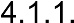  Услов: Да је понуђач регистрован код надлежног органа, односно уписан у одговарајући регистар. (чл. 75. ст. 1. тач. 1) Закона); Докази:Ако је понуђач правно лице:Извод из регистра Агенције за привредне регистре, односно извод из регистра надлежног Привредног суда.Ако је понуђач предузетник:Извод из регистра Агенције за привредне регистре или другог одговарајућег регистра; Напомена:У случају да понуду подноси група понуђача, овај доказ доставити за сваког учесника из групе понуђача.У случају да понуђач подноси понуду са подизвођачем, овај доказ треба доставити и за подизвођача. Ако је више подизвођача, доказе доставити за сваког од њих.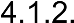  Услов: Да понуђач и његов законски заступник није осуђиван за неко од кривичних дела као члан организоване криминалне групе, да није осуђиван за кривична дела против привреде, кривична дела против заштите животне средине, кривично дело примања или давања мита, кривично дело преваре (чл. 75. ст. 1. тач. 2) ЗЈН); Докази: АКО ЈЕ ПОНУЂАЧ ПРАВНО ЛИЦЕ:За законског заступника: Уверење из казнене евиденције надлежне полицијске управе Министарства унутрашњих послова - захтев за издавање овог уверења може се поднети према месту рођења и према месту пребивалишта.За правно лице:За кривична дела организованог криминала – Уверење посебног одељења (за организовани криминал) Вишег суда у Београду, којим се потврђује да Понуђач (правно лице) није осуђиван за неко од кривичних дела као члан организованекриминалне групе. С тим у вези на интернет страници Вишег суда у Београду објављено је обавештење http://www.bg.vi.sud.rs/lt/articles/o-visem-sudu/obavestenje-ke-za-pravna- lica.htmlУверење Основног суда (које обухвата и податке из казнене евиденције за кривична дела која су у надлежности редовног кривичног одељења Вишег суда), за кривична дела против привреде, против животне средине, кривично дело примања или давања мита, кривично дело преваре, на чијем подручју је седиште домаћег правног лица, односно седиште представништва или огранка страног правног лица, којом се потврђује да Понуђач (правно лице) није осуђиван за кривична дела против привреде, кривична дела против животне средине, кривично дело примања или давања мита, кривично дело преваре. Посебна напомена: Уколико уверење основног суда не обухвата податке из казнене евиденције за кривична дела која су у надлежности редовног кривичног одељења Вишег суда, потребно је поред уверења Основног суда доставити и Уверење Вишег суда на чијем подручју је седиште домаћег правног лица, односно седиште представништва или огранка страног правног лица, којом се потврђује да Понуђач (правно лице) није осуђиван за кривична дела против привреде и кривично дело давања мита.Бр.ОБАВЕЗНИ УСЛОВИ И ДОКАЗИ/ДОКУМЕНТИ АКО ЈЕ ПОНУЂАЧ ФИЗИЧКО ЛИЦЕ ИЛИ ПРЕДУЗЕТНИК:Уверење из казнене евиденције надлежне полицијске управе Министарстваунутрашњих послова. Захтев за издавање овог уверења може се поднети према месту рођења или према месту пребивалишта. Напомена:У случају да понуду подноси правно лице потребно је доставити овај доказ и за правно лице и за законског заступникаУ случају да правно лице има више законских заступника, ове доказе доставити за сваког од њихУ случају да понуду подноси група понуђача, ове доказе доставити за сваког учесника из групеУ случају да понуђач подноси понуду са подизвођачем, ове доказе доставити и за подизвођача (ако је више подизвођача доставити за сваког од њих)Ови докази не могу бити старији од два месеца пре отварања понуда.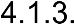  Услов: Да је понуђач измирио доспеле порезе, доприносе и друге јавне дажбине у складу са прописима Републике Србије или стране државе када има седиште на њеној територији (чл.75. ст. 1. тач. 4) ЗЈН); Докази АКО ЈЕ ПОНУЂАЧ ПРАВНО ЛИЦЕ, ПРЕДУЗЕТНИК ИЛИ ФИЗИЧКО ЛИЦЕ:Уверење Пореске управе Министарства финансија и привреде да је измирио доспеле порезе и доприносе иУверење Управе јавних прихода града, односно општине према месту седишта пореског обвезника правног лица, односно према пребивалишту физичког лица, да је измирио обавезе по основу изворних локалних јавних прихода Напомена:Уколико локална (општинска) пореска управа у својој потврди наведе да се докази за одређене изворне локалне јавне приходе прибављају и од других локалних органа/организација/установа понуђач је дужан да уз потврду локалне пореске управе приложи и потврде осталих локалних органа/организација/установаУколико је понуђач у поступку приватизације, уместо горе наведена два доказа,потребно је доставити уверење Агенције за приватизацију да се налази у поступку приватизацијеУ случају да понуду подноси група понуђача, ове доказе доставити за сваког учесника из групеУ случају да понуђач подноси понуду са подизвођачем, ове доказе доставити и за подизвођача (ако је више подизвођача доставити за сваког од њих)Ови докази не могу бити старији више од два месеца од датума отварања понуда.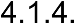  Услов: Да је понуђач при састављању понуде поштовао обавезе које произилазе из важећих прописа о заштити на раду, запошљавању и условима рада, заштити животне средине, као и да нема забрану обављања делатности која је на снази у време подношења понуде (чл. 75. ст. (2) ЗЈН); Доказ:- Потписан и оверен Образац изјаве на основу члана 75. став 2. ЗЈН (Образац 4) Напомена:- Изјава мора да буде потписана од стране овлашћеног лица понуђача и оверена печатом. Уколико понуду подноси група понуђача Изјава мора бити потписана од стране овлашћеног лица сваког понуђача из групе понуђача и оверена печатом.Бр.4.2.	ДОДАТНИ УСЛОВИ И ДОКАЗИ/ДОКУМЕНТИ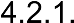 ПОСЛОВНИ КАПАЦИТЕТ Услови:Понуђач располаже неопходним пословним капацитетом ако је од 01.01.2016. године до истека рока за подношење понуда:1.	Успешно реализовао, по једном или више уговора, испоруку/е минимално 10.000 комада дрвених стубова који су предмет набавке или одговарајући (импрегнирани дрвени стубови) Докази:Списак испоручених добара – стручне референце (Образац 6)Потврда о референцама (Образац 6.1.) и  Копије Уговора између Понуђача и референтних Наручилаца на које се   односе  и од којих су издате и потписане Потврде о референтним набавкама  (доказ под ред.бр. 2) Напомене: Наручилац задржава право да захтева од понуђача, да додатно доставе и друга докумената (из који се може закључити да су испоруке наведене у потврдама наручиоцаизвршене.SWIFT MESSAGE MT103 – EURSWIFT MESSAGE MT103 – EURFIELD 32A: VALUE DATE – EUR- AMOUNTFIELD 50K:  ORDERING CUSTOMERFIELD 50K:  ORDERING CUSTOMERFIELD 56A:(INTERMEDIARY)DEUTDEFFXXXDEUTSCHE BANK AG, F/MTAUNUSANLAGE 12GERMANYFIELD 57A:(ACC. WITH BANK)/DE20500700100935930800NBSRRSBGXXXNARODNA BANKA SRBIJE (NATIONALBANK OF SERBIA – NBS BEOGRAD,NEMANJINA 17SERBIAFIELD 59:(BENEFICIARY)/RS35908500103019323073MINISTARSTVO FINANSIJAUPRAVA ZA TREZORPOP LUKINA7-9BEOGRADFIELD 70:  DETAILS OF PAYMENTSWIFT MESSAGE MT103 – USDFIELD 32A: VALUE DATE – USD- AMOUNTVALUE DATE – USD- AMOUNTFIELD 50K:  ORDERING CUSTOMERORDERING CUSTOMERFIELD 56A:(INTERMEDIARY)BKTRUS33XXXDEUTSCHE BANK TRUST COMPANIYAMERICAS, NEW YORK60 WALL STREETUNITED STATESBKTRUS33XXXDEUTSCHE BANK TRUST COMPANIYAMERICAS, NEW YORK60 WALL STREETUNITED STATESFIELD 57A:(ACC. WITH BANK)NBSRRSBGXXXNARODNA BANKA SRBIJE (NATIONALBANK OF SERBIA – NB BEOGRAD,NEMANJINA 17SERBIANBSRRSBGXXXNARODNA BANKA SRBIJE (NATIONALBANK OF SERBIA – NB BEOGRAD,NEMANJINA 17SERBIAFIELD 59:(BENEFICIARY)/RS35908500103019323073MINISTARSTVO FINANSIJAUPRAVA ZA TREZORPOP LUKINA7-9BEOGRAD/RS35908500103019323073MINISTARSTVO FINANSIJAUPRAVA ZA TREZORPOP LUKINA7-9BEOGRADFIELD 70:  DETAILS OF PAYMENTDETAILS OF PAYMENTНазив понуђача:Адреса понуђача:Врста правног лица: (микро, мало, средње, велико, физичко лице )Матични број понуђача:Порески идентификациони број понуђача (ПИБ):Име особе за контакт:Електронска адреса понуђача (e-mail):Телефон:Телефакс:Број рачуна понуђача и назив банке:Лице овлашћено за потписивање уговораА) САМОСТАЛНО Б) СА ПОДИЗВОЂАЧЕМВ) КАО ЗАЈЕДНИЧКУ ПОНУДУ1)Назив подизвођача:Адреса:Врста правног лица: (микро, мало, средње, велико, физичко лице )Матични број:Порески идентификациони број:Име особе за контакт:Проценат укупне вредности набавке који ће извршити подизвођач:Део предмета набавке који ће извршити подизвођач:2)Назив подизвођача:Адреса:Матични број:Порески идентификациони број:Име особе за контакт:Проценат укупне вредности набавке који ће извршити подизвођач:Део предмета набавке који ће извршити подизвођач:1)Назив члана групе понуђача:Адреса:Врста правног лица:Матични број:Порески идентификациони број:Име особе за контакт:2)Назив члана групе понуђача:Адреса:Матични број:Порески идентификациони број:Име особе за контакт:3)Назив члана групе понуђача:Адреса:Матични број:Порески идентификациони број:Име особе за контакт:ПРЕДМЕТ И БРОЈ НАБАВКЕУКУПНА ЦЕНА дин без ПДВ-а Дрвени стубовиЈавна набавка бр.ЈН/1000/0563/2018УСЛОВ НАРУЧИОЦАПОНУДА ПОНУЂАЧАРОК И НАЧИН ПЛАЋАЊА:Плаћање добара која су предмет ове набавке Купац ће извршити на текући рачун Продавца, по испоруци добара и по потписивању Записника о квантитативном пријему добара од стране овлашћених представника Купца и Продавца - без примедби, у року до 45 (словима: четрдесетпет) дана од дана пријема исправног рачуна на писарници Купца.Сагласан за захтевом НаручиоцаДА/НЕ (заокружити)РОК ИСПОРУКЕ:Рок за комплетну испоруку и истовар дрвених стубова је 30 (словима:тридесет) дана од дана ступања Уговора на снагу.Сагласан за захтевом НаручиоцаДА/НЕ (заокружити)ГАРАНТНИ РОК:Гарантни рок за испоручена добра, не може бити краћи од 24(двадесетчетири) месеца од потписивања Записника о квантитативном пријему добара од стране овлашћених представника Купца и Продавца - без примедби.Гарантни рок за понуђено добро износи:____(словима:_________________) месеца од дана када је потписан Записник о квантитативном пријему од стране овлашћених представника Купца и Продавца - без примедбиМЕСТО И ПАРИТЕТ ИСПОРУКЕ: Место испоруке и истовара дрвених стубова су: ТЦ Ниш (Одсек Ниш, Одсек Зајечар, Одсек Прокупље, Одсек Пирот, Одсек Лесковац и Одсек Врање), ТЦ Краљево (Одсек Аранђеловац, Одсек Ваљево, Одсек Јагодина, Одсек Краљево, Одсек Крушевац, Одсек Лазаревац, Одсек Лозница, Одсек Нови Пазар, Одсек Чачак, Одсек Шабац и Одсек Ужице) и ТЦ Крагујевац (Одсек Крагујевац, Одсек Пожаревац и Одсек Смедерево), у складу са инструкцијама Наручиоца у току трајања рока испоруке.Сагласан за захтевом НаручиоцаДА/НЕ (заокружити)РОК ВАЖЕЊА ПОНУДЕ:не може бити краћи од 120 дана од дана отварања понуда_____ дана од дана отварања понудаПонуда понуђача који не прихвата услове наручиоца за рок и начин плаћања, рок испоруке, гарантни рок, место испоруке и рок важења понуде сматраће се неприхватљивом.Понуда понуђача који не прихвата услове наручиоца за рок и начин плаћања, рок испоруке, гарантни рок, место испоруке и рок важења понуде сматраће се неприхватљивом.р.бр.Опис позицијеЈед. мереКол.Јед.цена без ПДВ-а(РСД)Јед.ценаса ПДВ-ом (РСД)Цена без ПДВ-а (РСД)Цена са ПДВ- ом (РСД)1234567(4х5)8 (4х6)1.Дрвени стуб импрегнирани L=8m;Тип: 8 импрегнација 8/16ком6002.Дрвени стуб L=9m;Тип: 9 импрегнација 9/16ком5.1003Дрвени стуб L-10m;Тип: 10 импрегнација 10/16ком7204.Дрвени стуб L-11m;Тип: 11 импрегнација 9/17ком6305.Дрвени стуб L=12m;Тип: 12 импрегнација 12/18ком720IУКУПНО ПОНУЂЕНА ЦЕНА дин.  без ПДВ(збир колоне бр. 7)IIУКУПАН ИЗНОС  ПДВIIIУКУПНО ПОНУЂЕНА ЦЕНА   дин/Еур  са ПДВ(ред. бр.I+ред.бр.II)Посебно исказани трошкови који су укључени у укупно понуђену цену без ПДВ-а(цена из реда бр. I) уколико исти постоје као засебни трошкови)Трошкови царинеДинараПосебно исказани трошкови који су укључени у укупно понуђену цену без ПДВ-а(цена из реда бр. I) уколико исти постоје као засебни трошкови)Трошкови транспортаДинараПосебно исказани трошкови који су укључени у укупно понуђену цену без ПДВ-а(цена из реда бр. I) уколико исти постоје као засебни трошкови)Остали трошкови (навести)ДинараДатум:Понуђач/ПодизвођачМ.П.Датум:Понуђач/подизвођачМ.П.Трошкови прибављања средстава обезбеђења__________ динараУкупни трошкови без ПДВ__________ динараПДВ__________ динараУкупни  трошкови са ПДВ__________ динараДатум:ПонуђачМ.П.Редни  бројРеферентни наручилац односно КупацЛице за контакт и број телефонаБрој и датум закључења УговораДатум реализације УговораВредност испоручених добара без ПДВ-а(Дин.)1.2.3.4.5.Укупна вредност испоручених добара без ПДВ-Дин.Укупна вредност испоручених добара без ПДВ-Дин.Број и датум  закључења уговора Датум реализације уговораВредност уговора без ПДВВредност испоручених добара без ПДВПОДАТАК НАЗИВ И СЕДИШТЕ ЧЛАНА ГРУПЕ ПОНУЂАЧА1. Члану групе који ће бити носилац посла, односно који ће поднети понуду и који ће заступати групу Понуђача пред Наручиоцем;2. Oпис послова сваког од Понуђача из групе Понуђача у извршењу уговора:3.Друго:КУПАЦПРОДАВАЦЈП "Електропривреда Србије" БеоградНазив_____________________________М.П._____________________________име и презимев.д. директораМилорад Грчић